Отдел по культуре и туризму администрации муниципального образованияПриозерский муниципальный район Ленинградской области Приозерская межпоселенческая районная библиотека  Отдел библиотечного и информационного обслуживания ЧТО ЧИТАТЬ о г. ПРИОЗЕРСКЕ И ПРИОЗЕРСКОМ РАЙОНЕУказатель литературы за 1-е полугодие 2022 г.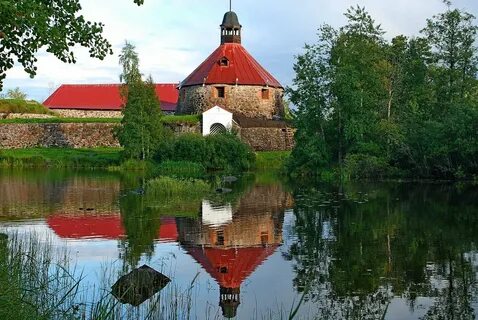 Г. Приозерск2022 г.СОДЕРЖАНИЕЛенинградская область в целом…………………………………………………………..……3Город Приозерск и Приозерский район в целом……………………………………………...3                       Знатные люди города и района…………………………………………………3             Природа. Природные ресурсы…………………………………………………………3 Техника края…………………………………………………………………………….………..3Сельское хозяйство в крае……………………………….…………………………………..….4Здравоохранение и медицина в крае…………………………………………………………...4Социально-экономическая и общественно-политическая жизнь в крае……………………..5                                        Населенные пункты района…………………………………………..5   История, археология, этнография  края………………………….……………………………5                                       Период истории края до 1917 года……………………………………5                                        Советский период истории края …………………………………….6                                                 Герои и участник ВОВ………………………………………….6Экономика края…………………………………………………………………...……………...6             Экономика промышленности………….……………………………...………………..7             Экономика строительства………………………………………………………………7             Экономика сельского хозяйства……………………..…………………………………7                                       Сельскохозяйственные предприятия района…………..…………….8                                       Фермерство в крае…………………….……………………………….9                                                     Экономика животноводства………………………………………….9             Экономика лесного хозяйства…………………………………...……………………10              Экономика рыбного хозяйства……………………………………………………….10              Экономика транспорта………………………………….……………………….…....10              Экономика внутренней торговли края. Экономика общств. питания……………10              Экономика жилищно-коммунального хозяйства…………………………...………10Общественно-политическая жизнь края……………………………….……………………..11                           Государственная власть и управление в крае……………………………………….14              Управление в области внутренних дел……………………………………………...16Военно-патриотическая работа среди граждан населения края……………………….……17              Гражданская защита (оборона) в крае……………………………………………….18Культурная жизнь края………………………………………………………………….……..18Народное образование…………………………………………………………………………19              Дошкольное воспитание……………………………………..……………………….20               Общеобразовательная школа…………………………………………….….……….21               Профессиональное и специальное образование……………………………………23Физкультура и спорт в крае……………………………………………………………………24               Игры. Спортивные игры……………………………………………………………..24               Спорт……………………………………………………….………………………….25              Туризм. Альпинизм……..…………………………………………………………….25Средства массовой информации (печать, радиовещание, телевидение)……….…………..25 Культурно-просветительная  работа в крае……………………………………………….....25 Библиотечно-библиографическая деятельность в крае………………….…………...…..…26 Охрана памятников истории и культура. Музейное дело. Архивное дело. …..…………..28                                  Художественная литература местных писателей……………………………………….…   28Искусство край. Край в произведениях искусства…………………………………………...28               Школы искусств в крае…………………………..…………………………………..29                Художественная самодеятельность в крае…………………………………………29              Религия и атеизм  в крае……………………………………………………………………….29Алфавитный указатель авторов и заглавий…….…………………………………………….30Указатель имен………………………………………………………….……………………....34Географический указатель……………………………………………………………….….…37Ленинградская область в целомИнтересные места Ленинградской области// Приозерские ведомости. – 2022.-10 января; 17 февраля.- С.16.Кондрашова, Л. Гранты губернатора – на добрые дела/ Л. Кондрашова // Приозерские ведомости. – 2022.- 2 июня. – С.7.     Социально-ориентированные проекты из Ленинградской области получат финансовую поддержку региона.Приозерск и Приозерский район в целомТюрин, О. Болевые точки района /О. Тюрин // Красная звезда. – 2022.- 29 июня.     Очередное заседание районного координационного Совета по актуальным вопросам Приозерского района.Вайник, Т. О благоустройстве и социально-экономическом развитии/Т. Вайник //Красная звезда. – 2022.- 23 апреля.       Совещание в районной администрации.Соклаков, А. «Мы безмерно гордимся нашими земляками»: беседа с  главой администрации района А. Соклаковым о результатах работы за год, планах на будущее/ А. Соклаков; беседовала Т. Алмазова// Приозерские ведомости. – 2022.- 31 марта. – С.3,5; Вести. – 2022.- 30 марта. – С.5.Соклаков, А. «Все больше людей хотят обосноваться у нас, в Приозерске»: интервью газете «Вести»  главы администрации района А. Соклакова о том, как местные предприятия справляются с последствиями западных санкций, о спортивных победах ФК «Приозерск», планах по благоустройству и многом другом / А. Соклаков; беседовала Т. Алмазова// Приозерские ведомости. – 2022.- 4 мая. – С.4.Соклаков, А. «Два дня в братской Беларуси»: интервью главы администрации А. Соклакова о поездке в составе делегации области в Беларусь /вела беседу Ю. Тюрин // Красная звезда. – 2022.- 11 июня.Приозерск – частица России//Красная звезда. – 2022.- 11 июня.     Коротко о Приозерске. Город истории и туризма: Что изменится в Приозерске //АИФ.-2022.- 23 февраля (№8).- 1 марта.- С.13.- (Ленинградская область).       Новый генплан города предусматривает создание в городе общественно-делового кластера и нового причального комплекса к Валаамскому монастырю.                                  Знатные люди города и районаОбласть наградила лучших социальных работников. Среди награжденных – наши земляки [Т. Синявская – социальный работник КЦСОН; Н. Науменко – директор КСЦОН; Степанова Д. – зав. отделением №2 КСЦОН; И. Грищенко – директор ЛОГБУ «Ленинградский областной многопрофильный реабилитационный центр детей – инвалидов»]// Приозерские ведомости. – 2022.- 16 июня.-С.3. Природа. Природные ресурсы Глазков, П. Ленинградские лебеди верны не только друг другу, но и Родине! /П. Глазков// Приозерские ведомости. – 2022.- 20 января.-С.9.      На реке Вуоксе появились лебеди – крикуны.                                                 Техника краяНота, Т. Фонтан еще засверкает /Т. Нота//Красная звезда. – 2022.- 12 января.    Оформление города к празднику Новый год.Колчак, И. Будет еще краше/И. Колчак //Красная звезда. – 2022.- 18 июня.    Приозерцы оценили первый этап работ в лесопарковой зоне у КЦ «Карнавал» по благоустройству.Логинова, Л. Фотозона, стела и пергола/Л. Логинова // Красная звезда. – 2022.- 25 мая.   В Запорожском сельском поселении продолжается благоустройство общественного пространства.Логинова, Л. Наведем чистоту, красоту и уют /Л. Логинова // Красная звезда. – 2022.- 20 апреля.    Череда традиционных весенних субботников началась в поселках района.Нота, Т. Вместе за чистоту родной земли /Т. Нота // Красная звезда. – 2022.- 7 мая.Вайник, Т. Мусору – бой! / Т. Вайник // Красная звезда. – 2022.- 27 апреля.     В Приозерске стартовали субботники по уборке мусора.Сельское и лесное хозяйство в краеС юбилеем, дорогие Айболиты!// Приозерские ведомости. – 2022.- 16 июня. – С.3.   15-летний юбилей отмечает ветеринарная клиника в п. Сосново «ЛиНава»                                          Здравоохранение и медицина в крае  Вайник, Т. Все медики-герои!/Т. Вайник // Красная звезда. – 2022- 22 июня; Приозерские ведомости. – 2022.- 23 июня.-С.5.                В Приозерске чествовали медицинских работниковК замсекретаря генсовета «Единой России» Сергею Перминову обратились жители Приозерского района //Приозерские ведомости. – 2022.- 3 марта.-С.3.       По вопросам здравоохранения.Замятин, С. Мы возвращаемся в привычное русло: беседа с  главного врача Приозерской больницы С. Замятниным о возобновлении планового приема больных, о профилактике и диспансеризации / С. Замятин; бесед. Д. Гаркавая //Приозерские ведомости. – 2022.- 24 марта.- С.5.Замятин, С. Будут два томографа и новые кадры в амбулаториях: беседа с главного врача Приозерской больницы С. Замятниным о работе больницы / С. Замятин; бес. И. Колчак //Красная звезда. – 2022.- 28 мая.Замятин, С. Амбулаторное звено испытывает большую нагрузку: беседа с главного врача Приозерской больницы С. Замятниным о нагрузке на здравоохранение района в период пандемии / С. Замятин; бес. Т. Нота //Красная звезда. – 2022.- 5 февраля.Перова, Т. Новое оборудование в Приозерской МРБ [ межрайонная больница] /Т. Перова // Приозерские ведомости.-2022.-17 марта.- С.6.Гаркавая, Д. Современные исследования стали доступнее/Д. Гаркавая // Приозерские ведомости. – 2022.- 16 июня. – С.6.     Новые аппараты УЗИ приобрели для Приозерской МРБ и Сосновской больницы.Перова, Т. «Омикрону» вопреки: модернизация продолжается/Т. Перова //Приозерские ведомости. – 2022.- 3 февраля. – С.5.     В Сосновской участковой больнице идет модернизация.В Сосновской и Кузнечненской больницах Приозерского района отремонтировали кабинеты флюорографии и обновили оборудования// Приозерские ведомости. – 2022.- 27 января. – С.3.Логинова, Л. За лекарствами в ФАП /Л. Логинова // Красная звезда. – 2022.- 6 апреля.   О работе фельдшерского акушерского пункта в п. ПочинокТюрина, А. Самое важное – доверие пациента /А. Тюрина //Красная звезда.- 2022.- 22 июня.    Беседа и рассказ о враче –эндоскописте И. Тимергалине из Приозерской межрайонной больницы.Буренина, Т. Ангел с сияющими глазами/Т. Буренина//Приозерские ведомости. – 2022.- 16 июня. –С.18.       Рассказ о зав. терапевтическим отделением Приозерской МРБ К. Тимониной.                        Социально-экономическая и общественно-политическая жизнь края Нота, Т. Ряды приозерцев пополнили Эра и Эмин /Т. Нота // Красная звезда. – 2022.- 13 апреля      Уровень демографических показателей района за квартал 2022 г. Нота, Т. Идеи, которыми движет добро /Т. Нота // Красная звезда. – 2022.- 8 июня.    Программная деятельность сотрудников Приозерского комплексного центра социального обслуживания населения.Науменко, Н. Негромкая у нас работа, но мы необходимы людям: беседа с директором Приозерского комплексного центра социального обслуживания Н.Науменко о внедрении в практику инновационных форм работы/ Н. Науменко; вела бес. Д. Гаркавая // Приозерские ведомости.-2022.- 9 июня.-С.4,14.Науменко, Н. Нет семейному насилию: беседа с директором Приозерского комплексного центра социального обслуживания Н.Науменко о насилии в семье и о своей работе/ Н. Науменко; вела бес. Т. Чумерина // Приозерские ведомости.-2022.- 31 марта.-С.6.Творим добро другим во благо // Приозерские ведомости. – 2022.- 31 марта. – С.17.   Волонтерское движение в ЛОГБУ «Приозерский комплексный центр социального обслуживания населения».Колчак, И. Люблю людей/И. Колчак // Красная звезда. – 2022.- 22 января.   Рассказ о Н. Поповой, зав. местным почтовым отделением п. Кривко.                                                                             Населенные пункты районаЕдошина, И. Удивительное рядом, даже если не ожидаешь его встретить!/И. Евдошина // Приозерские ведомости. – 2022.- 27 января.-С.19.                         История ст. Отрадное и п. ТорфяноеЛогинова, Л. У Светлого – светлое будущее /Л. Логинова // Красная звезда. – 2022.- 1 июня.                                  История, археология, этнография краяВайник, Т. История – это увлекательно и весело /Т. Вайник // Красная звезда. – 2022.- 15 января.      Захватывающий квест «Prio – story» об истории  Приозерска прошел на Набережной города.Дмитриева, Л. Прекрасная птица журавль /Л. Дмитриева // Красная звезда. – 2022.- 27 апреля.   Герб г. Приозерска, его топонимические характеристики.Дмитриева, Л. Любитель старины /Л. Дмитриева // Красная звезда. – 2022.- 6 апреля.    Рассказ о писателе Н.С. Лескове, вошедшем в историю нашего города.Дмитриева, Л. Исследователь карельской земли /Л. Дмитриева // Красная звезда. – 2022.- 2 марта.    Портрет археолога А. Сакса, участвовавшего в раскопках на территории крепости Корела.Дмитриева, Л. Харизматичный экскурсовод /Л. Дмитриева // Красная звезда. – 2022.- 6 апреля.      Портрет краеведа Левкима Петровича Потемкина.Дмитриева, Л. Русский советский офицер /Л. Дмитриева // Красная звезда. – 2022.- 6 апреля.    Портрет первого коменданта Кексгольма Н.В. Челюсткина, 1940 г.                                                                            Период истории края до 1917 годаДмитриева, Л. Народ, у которого две родины /Л. Дмитриева // Красная звезда. – 2022.- 25 мая.     О тверских карелах, живших на территории Карельского перешейка.Дмитриева, Л. Поэт – романтик. Портрет 19 – русский поэт Василий Жуковский /Л. Дмитриева // Красная звезда. – 2022.- 2 марта.       Связь поэта с краем.Дмитриева, Л. Мрачные стены Кексгольмской тюрьмы /Л. Дмитриева // Красная звезда. – 2022.- 27 апреля.     Семья Пугачева в КексгольмеДмитриева, Л. Великая правительница /Л. Дмитриева // Красная звезда. – 2022.- 27 апреля.      Портрет императрицы Екатерины II , ее значимые события в истории города Приозерска.Елкина, Б. Сказительница ладожской земли. 118 – я годовщина смерти знаменитой ижорской сказительницы Ларин Параске /Б. Елкина // Приозерские ведомости. -2022.- 13 января .-С.18.                                                                  Советский период истории краяКолчак, И. «Слезы подступили к горлу»/И. Колчак//Красная звезда. – 2022.- 7 мая.    О письме с фронта, полученное в 1943 г. М. Оршанской, ветераном педагогического труда, бывшем директоре школы №5.                                      Герои и участники Великой Отечественной войныЧумерина, Т. «За Лидушку!». Лидии Николаевне Васильевой – 100 лет!/Т. Чумерина//Приозерские ведомости. – 2022.- 12 мая. – С.17.     Биография ветерана Великой Отечественной войны Л.Н. Васильевой.Вайник, Т. Сердечное спасибо за отвагу, за Победу!/Т. Вайник//Красная звезда. – 2022.- 14 мая.      Участникам Великой Отечественной войны Н.Я. Хмылевой и Ю.В. Пушкареву вручили подарок и поздравления с Днем Победы.Вайник, Т. Громил фашистов, ловил браконьеров/Т. Вайник//Красная звезда. – 2022.- 19 января.Всех вам благ, уважаемый Юрий Васильевич Пушкарев!// Приозерские ведомости. – 2022.- 20 января.-С.3.       95 лет со дня рождения отметил  участник Великой Отечественной войны  Юрий Васильевич Пушкарев.      Экономика краяПоляков, В. Работы и профессий много: беседа с директором городского филиала Центра занятости населения В. Поляковым /вел. беседу Л. Логинова //Красная звезда. – 2022.- 16 марта.Нота, Т. Конкурс газосварщиков /Т. Нота //Красная звезда. – 2022.- 16 марта.         В компании «Газпромгазораспределение Ленинградская область» прошел ежегодный конкурс профессионального мастерства среди специалистов  сварочного производства филиалов.Газ пришел в Раздолье и Колосково //Приозерские ведомости. – 2022.- 31 марта. –С.8.Колчак, И. Уверенные шаги и большая поддержка /И. Колчак //Красная звезда. -2022.- 23 апреля.       В фонде развития и поддержки  малого, среднего бизнеса Приозерского района завершилось обучение по программе «Азбука предпринимательства».Колчак, И. Быть в движении и не изменять себе /И. Колчак //Красная звезда. -2022.- 16 марта.      Рассказ о риск-менеджере и бизнес-тренере Фонда развития и поддержки малого, среднего бизнеса Приозерского района Е. Сушининой.Логинова, Л. Помощь и поддержка нуждающихся /Л. Логинова //Красная звезда. – 2022.- 8 января.       Развитие социального предпринимательства в районе на примере ИП Е. Дудниковой.Нота, Т. Горячих дел мастер /Т. Нота // Красная звезда. – 2022.- 28 мая.     О сварщике А. Погосяне из п. Мельниково, работающего в Леноблводоканале.                                        Экономика промышленностиНота, Т. Санкции стимулируют обновление /Т. Нота // Красная звезда. – 2022.- 16 марта.     Работа предприятий района в условиях санкций.Нота, Т. Завод, как дом родной/Т. Нота //Красная звезда. – 2022.- 25 июня.    Статья посвящена работе предприятия ОАО «Лесплитинвест», цеху по производству межкомнатных дверей и погонажных изделий и его руководителю К. Бурмагину.Нота, Т. Состоялся во всем/Т. Нота //Красная звезда. – 2022.- 4 июня.     Передовик производства, оператор на автоматических и полуавтоматических линиях деревообработки А. Миронов работает в ОАО «Лесплитинвест»Нота, Т. Крепкое звено/Т. Нота //Красная звезда. – 2022.- 19 февраля.    О начальнике отдела отгрузки и логистики коммерческой службы ОАО «Лесплитинвест» А. Евтюшкине.Нота, Т. Главное – любовь к работе/Т. Нота //Красная звезда. – 2022.- 5 марта.     Рассказ о Е. Пачка, работающей начальником склада биржи сырья ОАО «Лесплитинвест».Поздяков, В. Не пропадем!: беседа с исполнительным директором ООО «Лидер» Вл. Поздяковым о работе предприятия в условиях санкций/В. Поздяков, бес. Т. Чумерина // Приозерские ведомости. – 2022.- 24 марта.-С 3.Колчак, и. Держим марку /И. Колчак // Красная звезда. – 2022.- 13 апреля.     Работа Приозерского хлебокомбината в условиях санкций.Колчак, И. «Куличи-просто красавцы»/ И. Колчак // Красная звезда. – 2022.- 23 апреля.     Работа Приозерского хлебокомбината накануне Пасхи.Клешев, С. Сыр не исчезнет с полок российских магазинов. Приозерский молокозавод планирует «остаться на плаву»: беседа с директором предприятия С. Клешевым о работе предприятия в условиях санкций/С. Клешев; бес. Т. Перова // Приозерские ведомости. – 2022.- 24 марта.Колчак, И. Молокозавод трудится в праздники  /И. Колчак // Красная звезда. – 2022.- 8 января.     Рассказ об аппаратчике Приозерского молокозавода О. Семине.Колчак, И. Молокозавод – моя жизнь /И. Колчак // Красная звезда. – 2022.- 15 января.     Очерк посвящен сыроделу Приозерского молокозавода Т. Крышовой.Нота, Т. От погремушек до тубы /Т. Нота // Красная звезда. – 2022.- 26 февраля.     Рассказ о предприятии легкой промышленности АО «Аэлита» на территории Приозерского района.Нота, Т. С оптимизмом и упорством /Т. Нота // Красная звезда. – 2022.- 19 февраля.     Статья посвящена работе Всесоюзного научно-исследовательского института землеройного машиностроения (ВНИИЗЕММАШ).                                               Экономика строительстваНота, Т. Строительство бассейна под контролем/Т. Нота //Красная звезда. – 2022.- 2 февраля.      Встреча глав администрации района и Плодовского сельского поселения по строительству бассейна в п. Плодовое.  Экономика сельского хозяйства Гаркавая, Д. АПК Приозерья поддержат/Д. Гаркавая// Приозерские ведомости.-2022.- 31 марта.-С.5.      Глава администрации района А. Соклаков провел Совет директоров с руководителями сельскохозяйственных предприятий района.Курносенкова, Е. Садоводы Приозерья подвели итоги/Е. Курносенкова // Приозерские ведомости. – 2022.- 9 июня.-С.15.Логинова, Л. Лучшие лошади живут в Приозерье /Л. Логинова // Красная звезда. – 2022.- 22 июня.           Представители Приозерского района В. Курило из Плодовского сельского поселения и М. Доманина из Громовского сельского поселения приняли участие в Международной выставке «Иппосфера»- масштабное мероприятие для представителей конной индустрии и любителей лошадей.Сельскохозяйственные предприятия Сладкова, Е. Медаль за бой, медаль за труд…/Е. Сладкова//Красная звезда. – 2022.- 14 мая.      Торжественное награждение передовиков производства АО ПЗ «Гражданский»Светлана Потапова: «Реализация инвестиционного проекта в ПЗ «Красноозерное» впечатляет //Приозерские ведомости. – 2022.- 2 июня. – С.15.Аграрии Приозерского района развивают производство //Приозерские ведомости. – 2022.- 28 апреля. –С.4.     Глава администрации района А. Соклаков посетил ПЗ «Красноозерное».Колчак, И. После дождичка в четверг/И. Колчак //Красная звезда. – 2022.- 1 июня     Завершение посевной в ПЗ «Красноозерное».Колчак, И. Формула счастья/И. Колчак //Красная звезда. – 2022.- 8 июня.    О механизаторе ПЗ «Красноозерное» Андрее Селезенееве.Павлов, А. Будет проблема – будем решать: беседа с ген. директором ПЗ «Первомайский» А. Павловым о работе предприятия в условиях санкций /А. Павлов; бесед. Д. Гаркавая // Приозерские ведомости. – 2022.- 7 апреля.-С.3,5.Воробьева, Е. EcoAgRAS в деталях: интервью менеджера народных проектов Института агро-инженерных и экологических проблем сельскохозяйственного производства Е. Воробьевой о международном экопроекте EcoAgRAS, реализуемый в ПЗ «Первомайский»/Е. Воробьева, бес. А. Подрезова //Приозерские ведомости. – 2022.- 24 февраля. – С.20.EcoAgRAS: три, два, один…поехали!//Приозерские ведомости. – 2022.- 17 февраля. – С.3.      АО «Племенной завод «Первомайский» стал пилотным хозяйством в реализации проекта  EcoAgRAS.Тюрин, О. Уникальное предприятие…построенное в племзаводе «Первомайский», официально  открыто/О. Тюрин //Красная звезда. – 2022.- 19 февраля.       Торжественное открытие высокотехнологического комплекса по обращению с отходами жизнедеятельности животных КРС.Колчак, И. Выходим на поля /И. Колчак //Красная звезда. – 2022.- 27 апреля..       В ПЗ «Первомайский» проводятся пусконаладочные работы сложного  оборудования для посевных работ.Колчак, И. Труд кропотливый, непростой… /И.Колчак // Красная звезда. – 2022.- 20 апреля.      Пятнадцатый год в ПЗ «Первомайский» трудится главным бухгалтером Е. Волкова.Колчак, И. Зима – не помеха /И. Колчак // Красная звезда. – 2022.- 26 января.    Мелиоративные работы в племенном заводе «Петровский».Колчак, И. В животноводстве нет мелочей/И. Колчак //Красная звезда. – 2022.- 9 февраля.     Главный зоотехник, начальник цеха животноводства ПЗ «Петровский» Н. Лушникова рассказала о том, что нового внедрено в производство за последнее время.Колчак, И. Каждый работник в почете /И. Колчак //Красная звезда. – 2022.- 23 марта.     Отличная команда животноводов трудится на ПЗ «Петровский». Организует работу бригадир животноводческого комплекса А. Бортник.Колчак, И. Коллектив как слаженная команда /И. Колчак //Красная звезда. – 2022.- 5 марта.     Рассказ о технике по племенному делу ПЗ «Петровский» Е. Пышняк.Колчак, И. На работу – с любовью в сердце/И. Колчак//Красная звезда. – 2022.- 2 апреля.      Очерк посвящен молодому ветеринару из ПЗ «Петровский» Д. Николаевой.Логинова, Л. Здесь моя работа, здесь мой дом родной…/Л. Логинова //Красная звезда. – 2022.- 12 января.      Рассказ о трудовой династии Кошуба ПЗ «Раздолье» и его родоначальнике Г. Кошуба.Колчак, И. Специалисты – основа успеха /И. Колчак //Красная звезда. – 2022.- 9 апреля.      О инженере – механике АО «Судаково» Л. Спиридонове.                                                                               Фермерство в краеВайник, Т. Поддержка КФХ гарантирована/ Т. Вайник // Красная звезда. – 2022.- 23 апреля; Приозерские ведомости. – 2022.-28 апреля.- С.16.      Глава Приозерской районной администрации А. Соклаков провел собрание глав крестьянских (фермерских) хозяйств района.Логинова, Л. Фермер по убеждению/Л. Логинова // Красная звезда. – 2022.- 25 мая.    О крестьянско-фермерском хозяйстве В. Бакан из п. Лососево Ромашкинского сельского поселения.Логинова, Л. Хлопот на подворье хватает/Л. Логинова // Красная звезда. – 2022.- 6 апреля.      О фермерском хозяйстве семьи Ермаковых из п. Шушино.Жуков, С. Дефицита продуктов на прилавках не будет: беседа с фермером С. Жуковым из п. Ромашки о своей работе /С. Жуков; бес. Л. Логинова //Красная звезда. – 2022.- 28 мая.Логинова, Л. Главное – сделать первый шаг /Л. Логинова //Красная звезда. – 2022.- 16 февраля.    Рассказ о крестьянском хозяйстве Любови Калугиной из п. Ларионово.Логинова, Л. Лидия Небышинец: «Люблю я сельский мой приют»/Л. Логинова //Красная звезда. – 2022.- 4 июня.       Лидия Небышинец из д. Раздолье уже 30 лет трудится на поприще птицеводства и растениеводства на своем подсобном хозяйстве.Тюрина, А. Птица счастья /А. Тюрина //Красная звезда. – 2022.- 25 июня.     Рассказ о начинающих фермерах по выращиванию птицы  - семье Панкиных.                                                        Экономика животноводстваТюрина, А. Крепнут хозяйства, «растет» молоко/А. Тюрина // Красная звезда. – 2022.- 16 апреля.     За 2021 год в семи племенных хозяйствах района были пробонитированы (оценены) 11 060 голов КРС, из них 7 125 коров.31-й районный конкурс техников-биологов определил лучших из лучших!//Приозерские ведомости. – 2022.- 19 мая.- С.3.Колчак, И. Татьяна Гуляева – лучший техник-биолог/И. Колчак //Красная звезда. – 2022.- 18 мая.Колчак, И. Рада каждому дню /И. Колчак //Красная звезда. – 2022.- 21 мая.    Победителем районного конкурса техников-биологов по искусственному осеменению КРС стала Т. Гуляева из  ПЗ «Мельниково».                                             Экономика лесного хозяйстваНота, Т. Тепло со дна Вуоксы/Т. Нота // Красная звезда. – 2022.- 18 июня.    Организация и производство работ по подъему со дна акватории реки Вуоксы затонувшего леса и его переработки Владимиром Позняком.Логинова Л. Слесарь – профессия творческая /Л. Логинова//Красная звезда. – 2022.- 2 марта.         Бригадир – механик Приозерского лесокомбината А. Кашовский делится секретами профессии и успехами в работе                                         Экономика рыбного  хозяйстваАбрамов, Н. Икринка – форелька – бутерброд: беседа с главным рыбоводом форелевой фирмы  «Алдога» Н. Абрамовым о производстве рыбной продукции/ Н. Абрамов; вел. бес. Л. Логинова //Красная звезда. – 2022.- 23 марта.    .                                                    Экономика транспортаНота, Т. Из детских грез /Т.Нота//Красная звезда. – 2022.- 29 января.      Рассказ об операторе СТЦ (станционного технологического центра обработки поездной информации и перевозочных документов) Финляндского отделения железной дороги в г. Приозерске С.В. Подольской.Приозерск обойдут стороной //Красная звезда. – 2022.- 2 марта.     О развитии автомобильных дорог в районе.Тюрина, А. Забрежил свет в конце путепровода /А. Тюрина //Красная звезда. – 2022.- 9 февраля.       Ремонт дороги между п. Лосево и п. Саперное.       Экономика внутренней торговли края. Экономика общественного питания . Колчак, И. Все – мое родное /И. Колчак // Красная звезда.-2022.-18 мая..     Рассказ о маленькой пекарне «СашинХлеб» в пос. Суходолье и ее хозяйке А. Ануфриевой. Экономика жилищно-коммунального хозяйства     Вайник, Т. Ваятели бытового комфорта/Т. Вайник // Красная звезда. – 2022.- 23 марта; Приозерские ведомости. – 2022.- 24 марта.- С.8.        Торжественное мероприятие в честь работников ЖКХ прошло в ККЗАлександр Соклаков: «Все эти и другие вопросы наряду  с новыми задачами поселениям необходимо решать в ходе подготовки к новому сезону» //Приозерские ведомости.- 2022.- 30 июня. – С.3.     Заседание межведомственной комиссии по подготовке к отопительному сезону прошло в администрации района.Котов, Д. Миллионы под ногами: беседа с Д. Котовым об экономии теплоэнергии /Д. Котов; бес. О. Тюрин//Красная звезда.- 2022.- 18 июня.Колчак, И. Нештатные ситуации были, но город их не заметил/. Колчак//Красная звезда. – 2022.- 9 апреля.О работе предприятия ООО «Энерго-Ресурс» в зимний период.Нота, Т. В «сердце» согревающем сосновцев /Т. Нота //Красная звезда. – 2022.- 2 марта.       Уже седьмой отопительный сезон котельная ЗАО «Сосновоагропромтехника» осуществляет теплоснабжение потребителей, используя природный газ.Вайник, Т. «Спецтранс-47». Ситуация с вывозом мусора стабилизируется/ Т. Вайник // Красная звезда. – 2022.- 8 июня        Рабочее совещание в районной администрации о проблемах вывоза отходов в районе..Нота, Т. Сергей был прав/Т. Нота //Красная звезда. – 2022.- 15 января.          Мусорная реформа в г. Приозерск.Гладкова, Ю. Профессионализм и энергия обеспечивают успех: беседа с руководителем клининговой компании в Приозерске Ю. Гладковым о себе и выборе бизнеса/ Ю. Гладков; бес. Л. Логинова//Красная звезда. – 2022.- 25 мая.Современная очистка стоков для поселка Мичуринское// Приозерские ведомости. – 2022.- 17 февраля. –С.8;Нота, Т. Мичуринцам – современная очистка стоков/Т. Нота //Красная звезда.- 2022.- 16 февраля.     В п. Мичуринское состоялось открытие модульной станции очистки сточных вод.Логинова, Л. Мечта селян сбывается/ Л. Логинова//Красная звезда.- 2022.- 26 марта.      Новая современная станция очистки воды появится в этом году в п. Починок. Колчак, И. С водой и дровами, но  впотьмах/ И. Колчак // Красная звезда. – 2022.- 20 апреля.       О работе городской бани.Нота, Т. С долгожданным паром!/Т. Нота // Красная звезда. – 2022.- 2 февраля.     В п. Сосново открылась баня после ремонта.Нота, Т. Мыться можно, но ремонт не помешает /Т. Нота // Красная звезда. – 2022.- 22 января.       Состояние бань в п. Кузнечное и КНИ.Логинова, Л. Всем миром…ведут уборку снега в Приозерском районе дорожники, службы ЖКХ, местные жители и волонтеры/Л. Логинова //Красная звезда. – 2022.- 9 февраля.Логинова, Л. Конструктивно и по существу/Л. Логинова //Красная звезда. – 2022.- 9 апреля.    Взаимоотношение УК ООО «Верис», работников Ромашкинской администрации и жителей п. Суходолье по вопросам ЖКХ.Колчак, И. Всегда на посту/И. Колчак // Красная звезда. – 2022.- 13 апреля.    Об операторе котельной компании «Энергоресурс» П. Нароенко.Нота, Т. Хозяйка дворов/Т. Нота //Красная звезда. – 2022.- 19 марта.    Статья посвящена Е. Тарасовой, трудящейся рабочей по уборке территории в УК ООО «Управдом».                                      Общественно-политическая жизнь  Своих не бросаем! Мы вместе! Сила в правде! // Приозерские ведомости. – 2022.- 17 марта. – С.4.      Митинг, посвященный поддержке российских военных прошел в Приозерске.С Россией – навеки! //Приозерские ведомости. – 2022.- 24 марта. – С.5.     Митинг, посвященный годовщине воссоединения Крыма с Россией прошел в Приозерске.Вайник, Т. Медиопомощь приозерцам будет улучшаться/ Т. Вайник// Красная звезда. – 2022.- 12 марта.      Зам. секретаря ген. совета партии «Единая Россия», сенатор РФ С. Перминов провел в режиме видео-конференции прием жителей района по вопросам здравоохранения.Прием ведет «Единая Россия»// Приозерские ведомости. – 2022.- 2  июня.-С.3.    В рамках Недели приема граждан по вопросам материнства и детства  организовала партия «Единая Россия».Вайник, Т. Подарки ветеранам  /Т. Вайник// Красная звезда. – 2022.- 8 января.    Подарки к Новому году получили ветераны и инвалиды Великой Отечественной войны от партии «Единая Россия».Вайник, Т.  Премия главы администрации - лучшим /Т. Вайник // Красная звезда. – 2022.- 29 июня; Приозерские ведомости. - 2022.- 30 июня.- С.1,2.    В администрации района состоялось традиционное ежегодное вручение молодежной премии главы администрации представителям молодого поколения Приозерья.Вайник, Т. «Капсула» в Приозерске/Т. Вайник // Красная звезда. – 2022.- 5 марта; Приозерские ведомости. - 2022.- 3 марта.        Открытие молодежного коворкинг-центра «Капсула» в г. Приозерске.Логинова, Л. Молодежь обсуждает проблемы /Л. Логинова// Красная звезда. – 2022.- 29 января.     Участие приозерцев в семинаре, посвященном темам развития добровольческой деятельности молодежи.Волонтеры Приозерья – за активную жизненную позицию молодежи // Приозерские ведомости. – 2022.- 10 марта.-С.9.«Команда заботы» вновь на посту// Приозерские ведомости. – 2022.-3 февраля.-С.6.      Волонтеры отряда «Добрые сердца», волонтеры  Победы и партии «Единая Россия» в рамках патриотической акции «Команда заботы» убирали снег в поселениях Приозерского района. Владимирова, Е. Гении места: как активисты в районах Ленинградской области меняют жизнь к лучшему/Е. Владимирова //Приозерские ведомости. – 2022.- 9 июня. –С.7.Вайник, Т. «Серебряные» волонтеры /Т. Вайник//Красная звезда. – 2022.- 22 июня.      Приозерские «серебряные « волонтеры приняли участие в видеоконференции в программе Всероссийского форума на тему: « Здоровьесбережение как основной фактор активного долголетия».Нота, Т. Добрые дела не знают возраста /Т. Нота // Красная звезда. – 2022.- 30 апреля.      В Совете ветеранов Мельниковского сельского поселения активное участие в «серебряном» добровольческом движении принимают С. Жук и Л. Строганова.Ветераны Приозерья успешно  реализуют краеведческий проект «Знай и люби свое отечество» // Приозерские ведомости. – 2022.- 19 мая.Вайник, Т. Низкий поклон ветеранам за ратный и трудовой подвиг! /Т. Вайник //Красная звезда. – 2022.- 7 мая.        Рассказ о ветеранах Великой Отечественной войны, живущих в Приозерском районе.Ветераны Приозерья изучают историю своего края, готовятся к 95-летию Ленинградской области // Приозерские ведомости. – 2022.- 2 июня. – С.13.Вайник, Т. Раздолье – Отечества частица /Т. Вайник//Красная звезда. – 2022.- 8 июня.      Выездной майский семинар председателей первичных ветеранских  организаций в д. Раздолье.Вайник, Т. Вы – пример мужества и носители истины!/Т. Вайник // Красная звезда. – 2022.- 16 апреля; Приозерские ведомости. – 2022.- 21  апреля.-С.19.     Торжественное мероприятие, посвященное Международному дню освобождения узников фашистских концлагерей.Яренкова, В. Встреча  поколений/В. Яренкова, Г. Кривошеева// Приозерские ведомости. – 2022.- 12 мая. – С.5.         Группа бывших малолетних узников фашистских концлагерей, ветеранов –педагогов, детей войны побывала на празднике, посвященном дню Победы в Приозерской школе-интернате.Память жива: фашизм не пройдет!// Красная звезда. – 2022.- 9 апреля.      Рассказ о военном детстве, ужасах концентрационного лагеря, жительнице г. Приозерска В. Егеревой.Колчак, И. «Я схватилась за траву и смотрела, как летят бомбы…» /И. Колчак// Красная звезда. – 2022.- 22 июня.      Статья посвящена судьбе малолетней узнице фашистских концлагерей А.В. Юрченко.Вайник, Т. Блокадные трагедии стоят перед глазами /Т. Вайник // Красная звезда. – 2022.- 29 января.       95-лет со дня рождения отметила Н.Я. Хмылева, жительница блокадного Ленинграда. Нота, Т. Украденное детство/Т. Нота // Красная звезда. – 2022.- 7 мая.      Рассказ о жительнице п. Торфяное Е. Павлик, пережившей в детстве ужасы блокадного Ленинграда.Вайник, Т. Без малого век за плечами/ Т. Вайник//Красная звезда. – 2022.- 19 января; Приозерские ведомости. – 2022.- 20 января.- С.3.       95- й день рождения отметила ветеран Великой Отечественной войны Ольга Васильевна Павлова.     Логинова, Л. Всю жизнь – только работа/Л. Логинова // Красная звезда. – 2022.- 30 марта.   Жительница п. Плодовое О.В. Серышева отметила 90-летний юбилей.      Логинова, Л. Надо ценить простые житейские истины/Л. Логинова //Красная звезда. – 2022.- 12 марта.     Биографические заметки ветерана труда, жительницы д. Бережок Л.Н. Романенко.90-летие отметила ветеран Великой Отечественной войны Александра Константиновна  // Приозерские ведомости. –2022.- 17 марта.- С.2.Вайник, Т. Жизнелюбива и гостеприимна/Т. Вайник// Красная звезда. – 2022.- 19 февраля.     Ветеран Великой Отечественной войны, труженица тыла В.М. Смирнова отметила 90-летний день рождения.Вайник, Т. Жизнь, полная радости и горечи/Т. Вайник// Красная звезда. – 2022.- 26 февраля      90-летний юбилей отметила труженица тыла А.И. Иванова.Вайник, Т. Она ковала Победу/Т. Вайник// Красная звезда. – 2022.- 2 февраля.    Ветеран Великой Отечественной войны, труженица тыла Л.М. Красова отметила 90- й год рождения.Вайник, Т. «Пусть будет только доброта…»/Т. Вайник// Красная звезда. – 2022.- 21 мая; Приозерские ведомости. – 2022.- 19 мая.-С.5.       Ветерану Великой Отечественной войны, труженице тыла, приозерской поэтессе Т.Ф. Аникиной исполнилось 97 лет.Кривошеева, Г. Как давно это было…/Т. Кривошеева// Приозерские ведомости. – 2022.- 30 июня.-С. 18.       Рассказ о пионерском детстве ветерана труда Г. Кривошеевой.Карабицкая, Л. Хочу добавить теплые тона/Л. Карабицкая//Приозерские ведомости. – 2022.- 14 апреля. –С.1,17.      Жительница Приозерска Л. Карабицкая рассказывает о себе и своем хобби.Михайлова, А. Диво-дивное, чудо кружевное: беседа с жительницей п. Кузнечное, рукодельницей А. Михайловой о своем увлечении/А. Михайлова; бес.Л. Логинова// Красная звезда. – 2022.- 13 апреля.Спиридонова, Н. Главное – верить в мечту: беседа с землячкой Н. Спиридоновой о карьере модели plus size, о себе и планах на будущее/Н. Спиридонова // Приозерские ведомости. – 2022.- 3 марта. – С.17,19.Горбатовская, М. Читаем, обсуждаем, общаемся: беседа с активисткой, организатором книжного клуба при кофейне «Энотека» М. Горбатовской // Приозерские ведомости. – 2022.- 14 апреля. – С.7.Панасенко, Л. «Ты еще не все сделала!»/Л. Панасенко// Приозерские ведомости. – 2022.- 30 июня.-С.15.       Рассказ об инвалиде с детства, активистке Ирине Михеевой, жительнице г. Приозерска.                             Государственная власть и управление в крае Вайник, Т. Служить людям, среди которых живешь/Т. Вайник// Приозерские ведомости. – 2022.- 21 апреля.-С.6; Красная звезда. – 2022.- 20 апреля.     Торжественное мероприятие, посвященное Дню мастного самоуправления, состоялось в ККЗ г. Приозерска.В районной администрации оценили эффективность развития поселений и наградили победителей //Приозерские ведомости. – 2022.- 28 апреля. –С.16.Из отчета главы администрации Приозерского муниципального  района Ленинградской области Соклакова А.Н. о социально-экономическом развитии Приозерского муниципального района за 2021 год и планах на 2022 год // Приозерские ведомости. – 2022.- 24 марта.-С.6,7,16.Вайник, Т. Район – о работе в 2021 году и планах на 2022 год / Т. Вайник// Красная звезда. – 2022.-19 марта; Приозерские ведомости. – 2022.- 17 марта.-С.7.       О работе в 2021 г. и планах на 2022 год отчиталась районная администрация и Совет депутатов района.Александр Соклаков: «Рост качества жизни жителей города – это наша ключевая задача» // Приозерские ведомости. – 2022.- 17 февраля.-С.5,6,18,19.      В режиме  онлайн Приозерская администрация отчиталась перед депутатами и населением. Дан отчет главы администрации А.Соклакова.Отчет главы Приозерского муниципального района Ленинградской области Мыльникова В.Ю. о работе Совета депутатов за 2021 год// Приозерские ведомости. – 2022.- 17 марта.-С.7,9.Вайник, Т. Поселения в 2021 году и в планах на 2022 год / Т. Вайник// Красная звезда. – 2022.-2 марта.    Отчеты работ администраций и Советов депутатов района проходят в режиме онлайн.Отчитываются поселения//Приозерские ведомости. – 2022.- 17 февраля. – С.7.      Плодовское и Красноозерненское сельские поселения.Отчитываются поселения//Приозерские ведомости. – 2022.- 3 марта. – С.6,7.       Запорожское, Мичуринское, Петровское сельские поселения и Кузнечнинское городское поселение.Отчитываются поселения//Приозерские ведомости. – 2022.- 24 февраля. – С.8,19.       Севастьяновское, Ромашкинское, Раздольевское и Сосновское сельские поселения.Вайник, Т. Доходы возросли, многие задачи решены/ Т. Вайник//  Красная звезда. – 2022.- 19 марта; Приозерские ведомости. – 2022.- 17 марта.-С.15      Отчитались о проделанной работе за 2021 г. депутаты и администрация Громовского сельского поселения.Вайник, Т. Много сделано, еще больше - предстоит / Т. Вайник// Красная звезда. – 2022.-12 марта.       Администрация и Совет депутатов Запорожского сельского поселения отчитались перед населением о работе в 2021 г.Вайник, Т. На повестке дня –благоустройство: Об итогах социально-экономического развития в 2021 г. и планах на 2022 год отчитались депутаты и администрация Красноозерненского поселения / Т. Вайник// Красная звезда. – 2022.-16 февраля.Вайник, Т. Достигнутое сегодня будем совершенствовать завтра / Т. Вайник// Красная звезда. – 2022.-12 марта.      О социально-экономическом развитии муниципального образования Кузнечнеское городское  поселение за 2021 г. и основные направления развития на 2022 год. Отчет администрации и депутатов поселения.Вайник, Т. В интересах жителей / Т. Вайник// Красная звезда. – 2022.-2 февраля; Приозерские ведомости. – 2022.- 3 февраля. –С.15.   Администрация и депутаты Ларионовского сельского поселения подвели итоги социально-экономического развития территории.Отчитываются поселения. Мельниковское сельское поселение. Впереди интенсивный труд по реализации всех намеченных планов и поставленных задач//Приозерские ведомости. – 2022.- 10 марта.- С.9.Вайник, Т. Впереди интенсивный труд / Т. Вайник// Красная звезда. – 2022.-19 марта.    Администрация и депутаты Мельниковского сельского поселения отчитались о работе в 2021 году.Вайник, Т. Ключевая задача – рост качества жизни / Т. Вайник// Красная звезда. – 2022.-12 марта.    Мичуринские депутаты и администрация поселения  отчитались перед населением о проделанной работе в 2021 г. и рассказали о планах на 2022 год.Вайник, Т. Динамичное развитие и масштабные планы / Т. Вайник// Красная звезда. – 2022.-12 марта.     Итоги социально-экономического развития своей территории подвели администрация и депутаты Петровского сельского поселения. Логинова, Л. Поселок – это общий дом/Л. Логинова // Красная звезда. – 2022.- 19 февраля.     Административная комиссия Раздольского сельского поселения за работой.Сергей Яхнюк принял участие в отчете властей Приозерского района перед жителями // Приозерские ведомости. – 2022.- 24 марта. – С.16.Вайник, Т. Результаты хорошие, но стремимся к лучшему/Т. Вайник // Красная звезда. – 2022.- 27 апреля; Приозерские ведомости. – 2022.- 21 апреля.-С.19.    Заседание районного Совета депутатов, на котором утвержден отчет об исполнении бюджета района на 2021 г.В Приозерске будут ремонтировать дороги// Приозерские ведомости. – 2022.- 28 апреля.-С.6.     Приозерские городские депутаты утвердили отчет об исполнении бюджета.Важные решения на благо района// Приозерские ведомости. – 2022.- 23 июня.    На плановом заседании депутатов района утвердили бюджет на 2022 год.Логинова, Л. Большой совет с избирателями /Л. Логинова // Красная звезда. – 2022.- 30 апреля.     Председатель Совета депутатов Петровского сельского поселения И. Пьянкова провела встречу с жителями по личным вопросам.Вайник, Т. большой разговор об НКО/Т. Вайник // Красная звезда. – 2022.- 8 июня.Делать добрые дела // Приозерские ведомости. – 2022.- 9 июня. –С.5.    В Приозерской администрации состоялась встреча представителей некоммерческих организаций района с депутатом ГД РФ Ольгой Занко.От вакцинации, работы ЖКХ, поддержке бизнеса – к регулярным занятиям физкультурой и спортом // Приозерские ведомости. – 2022.- 27 января.-С.5.    Рабочее совещание губернатора Ленинградской области с главами администраций муниципальных поселений района.Логинова, Л. В Кузнеченском ДК возродят кинотеатр /Л. Логинова // Красная звезда. – 2022.- 30 марта.     Ответы на актуальные вопросы жителей п. Кузнечное  главы местной  администрации Н. Становой.Логинова, Л. Больше комфортных условий селян/Л. ЛогиноваЛогинова, Л. Проблемы поселка решают сообща /Л. Логинова // Красная звезда. – 2022.- 12 февраля.        Каждую неделю глава администрации и его заместитель Плодовского сельского поселения проводят личный прием.Михеев, А.А. Мне нравится то, что я делаю: беседа с главой  Плодовского сельского поселения А.А. Михеевым о своей работе и о себе /А.А. Михеев; бес. Т. Чумерина // Приозерские ведомости. – 2022.- 21 апреля.- С.5.Логинова, Л. Больше  комфортных условий для селян /Л. Логинова // Красная звезда. – 2022.- 16 апреля.     В администрации Мельниковского сельского поселения прошел ряд важнейших совещаний по вопросам благоустройства поселения.Логинова, Л. В формате диалога /Л. Логинова //Красная звезда. – 202.- 29 июня.     Во всех поселениях района прошли встречи местных жителей и старост поселков с представителями власти по благоустройству территории.Вайник, Т. Награды из Леноблизбиркома /Т. Вайник// Красная звезда. – 2022.- 16 марта; Приозерские ведомости. – 2022.- 17 марта..     Избирательная комиссия Ленинградской области отметила хорошую организацию выборов в Приозерском районе.Гаркавая, Д. Три рецепта Антона Подрезова /Д. Гаркавая //Приозерские ведомости. – 2022.- 10 февраля.-С.6,7,15.     Биография А. Подрезова, работавшего главой администрации Плодовского сельского поселения, ныне   заместитель председателя комитета государственного надзора и контроля правительства области.Дорогу – молодым! Журналист газеты «Приозерские ведомости» Дарья Гаркавая вошла в кадровый резерв Ленинградской области // Приозерские ведомости. – 2022.- 2 июня.-С.1,2.Логинова, Л. Вместе осилим проблемы /Л. Логинова//Красная звезда. – 2022.- 8 января.     В Раздольевском сельском поселении – новая глава администрации –Виктория Зайцева.                                 Управление в области внутренних делСтражи закона подвели  итоги работы // Приозерские ведомости. – 2022.-27 января. – С. 5.        Итоги работы ОМВД России по Приозерскому району за 2021 год.Нота, Т. Расследовать оперативно и качественно /Т. Нота // Красная звезда. – 2022.- 19 января.    О работе следственного комитета РФ по Ленинградской области по городу Приозерску.Колчак, И. Следователем надо родиться /И. Колчак // Красная звезда. – 2022.- 6 апреля.     Илья Быков в должности заместителя начальника следственного отдела ОМВД России по Приозерскому району служит уже 6 лет. Перепелицын, Е. Верны закону и долгу: беседа с городским прокурором Е. Перепелицыным об итогах работы в канун профессионального праздника/Е. Перепелицын; бес. Л. Логинова // Красная звезда. – 2022.- 12 января.Рябов, А.  Назначен новый прокурор города: беседа с руководителем Приозерской городской прокуратуры А. Рябовым/А. Рябов; вел. бес. Л. Логинова// Красная звезда. – 2022.- 29 июня.Вайтекунас, Э. Молчание пострадавших множит преступления: интервью с председателем Приозерского городского суда Э. Вайтекунас о преступлениях против половой неприкосновенности /бес. Л. Логинова // Красная звезда. – 2022.- 16 января.Тюрина, А. Гарант справедливости/А.Тюрина // Красная звезда. – 2022.- 22 июня.   С 25-летним отправлением правосудия в Приозерском городском суде  принимала судья Л. Яшина.Логинова, Л. Судебные приставы детям/Л. Логинова // Красная звезда. – 2022.- 8 июня    В Приозерском районном отделении судебных приставов прошла акция «Судебные приставы – детям».                   Военно-патриотическая работа среди гражданского населения края Вайник, Т. Их памяти, живущий, поклонись!/ Т. Вайник // Красная звезда. – 2022.- 29 января.Приозерцы поклонились подвигу ленинградцев // Приозерские ведомости. – 2022.- 3 февраля. – С.2.        Торжественно-траурная церемония возложения венков и цветов к братскому воинскому захоронению на городском кладбище и акция «Свеча памяти» прошли в  Приозерске.Не смолкнет слава тех великих лет // Приозерские ведомости. – 2022.- 12 мая.-С.3    Митинг –концерт прошел у стен крепости «Корела», посвященный Дню Победы.Сердечное спасибо Вам, дорогие ветераны, за вашу отвагу, за победу! //Приозерские ведомости. – 2022.- 12 мая. – С. 2.      Члены партии «Единая Россия» и волонтеры Победы поздравили героев-ветеранов Великой Отечественной войны с Днем Победы.Логинова, Л. В очереди 600 бойцов /Л. Логинова // Красная звезда. – 2022.- 16 февраля.    Краевед, почетный житель Запорожского сельского поселения Б. Шуйский занимается увековечением памяти погибшим защитникам ОтечестваПечурина, Н. Будем помнить!/Н. Печурина // Приозерские ведомости. – 2022.- 3 февраля.-С.7.               Встреча ветеранов и сотрудников Приозерского ОМВД и Росгвардии с почетным жителем города Приозерска, жительницей блокадного Ленинграда Г. Хабибуллиной в Приозерском ККЗ.Куцков, А. В память о прошлом/А. Куцков // Красная звезда. – 2022.- 22 июня.     Руководители, сотрудники и ветераны организации 12-го (ядерного) Главного управления министерства обороны, располагающее в Ленинградской области, провели патриотическую акцию.Всенародная акция // Приозерские ведомости. – 2022.- 26 мая.- С.6.      Акция «Сад памяти» - создание зеленых памятников погибших в годы Великой Отечественной войны, прошла в Приозерском районе.В Приозерске посадили Сад памяти // Приозерские ведомости. – 2022.- 12 мая.-С.3.     Партийный актив местного отделения партии «Единая Россия», волонтеры Победы, ветераны, студенты Приозерского политехнического колледжа присоединились к Международной акции «Сад памяти» и посадили 30 молодых березок около музея «Корела».Zащитникам Отечества – от приозерских школьников //Приозерские ведомости.- 2022.- 24 марта.-С.9.     Приозерские школьники присоединились к акции «Zащитникам Отечества»Чтим защитников Отечества // Приозерские ведомости. – 2022.- 3 марта.         Юные патриоты п. Саперное приняли участие в мероприятиях приуроченных ко Дню защитников Отечества «Юнармия» отмечает День Победы// Приозерские ведомости. – 2022.- 19 мая.-С.4.     Праздничный день 9 мая отметили в п. Саперное члены Всероссийского детско-юношеского военно-патриотического общественного движения «Юнармия».Отрадненцы теперь в «Юнармии» // Приозерские ведомости. – 2022.- 19 мая.-С.4.     В МОУ «Отрадненская СОШ» состоялся торжественный прием учащихся 5-7 классов в ряды Всероссийского детско-юношеского военно-патриотического общественного движения «Юнармия».Зеленцов, М. В Приозерье стартовал весенний призыв: беседа с военным комиссариатом г. Приозерска и района М. Зеленцовым /вела бес. А. Тюрина // Красная звезда. – 2022.- 9 апреля.Зеленцов, М.М. По зову судьбы: беседа с военным комиссариатом Приозерского района М.М. Зеленцовым о себе и об армии/М.М. Зеленцов; бес. Т. Чумерина //Приозерские ведомости. – 2022.- 24 февраля. – С.5.Нота, Т. В сплоченности – сила /Т. Нота// Красная звезда. – 2022.- 12 февраля.         Боевая подготовка военнослужащих  в/ч 46179-Л Карманов, В. По волнам моей памяти: автобиографический рассказ/В. Карманов// Приозерские ведомости. – 2022.- 24 февраля.-С.6-7; 3 марта.-С.8-9.      Командир отдельного дивизиона, служивший в в/ч 99795 на территории Приозерского района, рассказывает  о себе, о флоте.Покровский , В.Б. Трудовой путь длиною в 53 года. Воспоминания В.Б. Покровского.  К 85 –летию со дня рождения /В.Б. Покровский //Приозерские ведомости. – 2022.- 31 марта.- С.9.     В.Б. Покровский – ветеран в/части 99795, базировавшейся  в г. Приозерске.Мы гордимся своими героями// Приозерские ведомости. – 2022.- 10 марта.-С.2; Красная звезда. – 2022.-12 марта.     О Герое России, бывшем ученике Громовской средней школе В.А. Дудине.Чумерина, Т. Прощай, Журавушка. Памяти Матвея Вахитова /Т. Чумерина // Приозерские ведомости. – 2022.- 17 марта.-С.1,3,5.       М. Вахитов, житель п. Раздолье,  погиб, выполняя служебный долг во время специальной военной операции на Украине..                             Гражданская защита (оборона) в краеВайник, Т. В 2021 году пожаров было меньше / Т. Вайник // Красная звезда. – 2022.- 29 января.    Итоги оперативно-служебной деятельности ОГПЯ (противопожарной службы) Приозерского района.Колчак, И. Дело отважных и ответственных людей/И. Колчак //Красная звезда. – 2022.- 29 июня.     О развитии добровольно-пожарных служб в районе.Мачульская, В. Огнеборцы – команда профессионалов/В. Мачульская //Красная звезда. – 2022.- 6 апреля.     Пожарная охрана отметила свой праздник – день основания.Перова,Т. Они первыми приходят на  помощь /Т. Перова // Приозерские ведомости. – 2022.- 10 февраля.-С.4.     Поисково-спасательный отряд г. Приозерска отметил свой 15-летний день рождения.Время эффективной командной работы. Приозерские пожарные – часть «команды47»// Приозерские ведомости. – 2022.- 7 апреля.-С.14.      Акция приозерских пожарных  прошла в Приозерском районе.Культурная жизнь краяВайник, Т. Праздник для тех, кто делает нам праздники /Т. Вайник // Красная звезда. – 2022.- 2 апреля; Приозерские ведомости. – 2022.- 31 марта.- С. 1,4.    Торжественное мероприятие, посвященное Дню работников культуры.Соклаков, А. «Весь Приозерск встал в колонну «Бессмертного полка»: интервью главы администрации А. Соклакова о самых ярких  праздничных мероприятиях мая, прошедших в Приозерске/А. Соклаков; бес. Т. Алмазова //Вести. – 2022.- 27 мая.Потапова, С. Внутренний туризм – в приоритете: беседа с депутатом ЗАГСа С. Потаповой о развитии туризма в районе/С. Потапова; бес. Т. Перова // Приозерские ведомости. – 2022.- 19 мая.-С.16.Город истории и туризма. Что изменится в Приозерске? // Приозерские ведомости. – 2022.- 3 марта.-С.5.Вайник, Т. С гордостью за страну!/Т. Вайник// Красная звезда. – 2022.- 18 июня; Приозерские ведомости. – 2022.- 16 июня. –С.4.      Приозерский район и г. Приозерск отметили День России.Ершов, Б. Россия – священная наша держава/Б. Ершов //Приозерские ведомости. – 2022.- 2 июня. С.17.    В д. Раздолье прошел фестиваль детско-юношеского и молодежного творчества «Россия – священная наша держава».Батршина, Л. Приозерцы отметили главный праздник страны [День Победы]// Приозерские ведомости.-2022.- 12 мая.-С.1,4.В Приозерском районе отметили «Всемирный день снега» //Приозерские ведомости. – 2022.- 20 января.-С.6.Родионова, Л. Пусть лето будет добрым!/Л. Родионова //Приозерские ведомости. – 2022.- 9 июня.-С.16.      В Международный день защиты детей в Приозерске прошло много ярких мероприятий.Вайник, Т. Дарья Ческидова – «Жемчужина Вуоксы – 2022» /Т. Вайник// Красная звезда. – 2022.- 20 апреля; Приозерские ведомости. – 2022.- 21 апреля.-С. 1,4.     В Доме культуры п. Суходолье прошел заключительный этап 25-го молодежного районного конкурса «Жемчужина Вуоксы».Перова, Т. Ах, кружите меня, кружите…/Т. Перова // Приозерские ведомости. – 2022.- 19 мая.-С.17.     В п. Кривко состоялся пасхальный бал.Вайник, Т.  Жителям и защитникам Ленинграда посвящается/ Т. Вайник // Приозерские ведомости. – 2022.- 3 февраля.-С.3; Красная звезда. – 2022.- 2 февраля.     В ККЗ открылись две выставки: работ победителей областного конкурса детских рисунков, посвященная 80-летию Дороги жизни, и «Непобежденный Ленинград», на которой представлены предметы быта и военных действий 1940-1950-х годов из личных коллекций приозерца Э.Н. Козлова.                                                Народное образование в краеВайник, Т. Они – гордость района и региона /Т. Вайник// Красная звезда. – 2022.- 9 апреля.      В Ленинградской области чествовали победителей и призеров регионального этапа Всероссийской олимпиады школьников, среди которых есть приозерцы.Антонова, Т. Заболевшие есть. Ситуация под контролем: беседа с председателем комитета образования районной администрации Т. Антоновой о ситуации с заболеваемостью в школах/Т. Антонова; бес. Т. Нота// Красная звезда. – 2022.- 2 февраля.«Студ_ Ком» - на старт!// Красная звезда. – 2022.- 29 января.     В Приозерском районе создан студенческий актив.Колчак, И.  Ленинградская ретроспектива /И. Колчак// Красная звезда. – 2022.- 12 января.      К юбилею области в Центре детского творчества реализуется проект «Ленинградская ретроспектива».Емельянова, Е.А. История родного края и традиционное ремесло в проектах детей Приозерья/Е.А. Емельянова //Приозерские ведомости. – 2022.- 5 мая.-С.4.     Участие приозерских школьников в областном конкурсе проектной деятельности изобразительного искусства и декоративно-прикладного творчества организаций дополнительного образования.Гимонова, О. Побывали в русской горнице /О. Гимонова // Красная звезда. – 2022.- 27 апреля.     В Центре детского творчества прошла тематическая неделя «Посиделки в русской горнице». Три награды за три дня//Красная звезда. – 2022.-14 мая.      Детская студия «СОЗВЕЗДИЕ» Приозерского ЦДТ приняли участие в 32-м международном фестивале юношеских СМИ и киностудий «Волжские встречи».Любить, беречь и защищать! В ЛОГБУ «Приозерский КЦСОН» прошел праздник для детей // Приозерские ведомости. – 2022.- 2 июня.-С.4.Каникулы с пользой// Красная звезда. – 2022.- 11 июня.     О работе трудовых бригад в летний период  в районе.Дорога к славе // Приозерские ведомости. – 2022.- 30 июня.-С.5.     В Приозерском ККЗ состоялся районный конкурс художественного творчества детских оздоровительных  лагерей «Дорога к славе».«Назад в будущее» // Красная звезда. – 2022.- 11 июня.    В детском оздоровительном лагере «Радуга» при ЦДТ  проходит смена под названием «Назад в будущее».Петренева, А.  «Вот оно какое, наше лето…» /А. Петренева// Красная звезда.- 2022.- 18 июня.     О работе детского оздоровительного лагеря дневного пребывания на базе Мичуринской школы.Каникулы с пользой! //Красная звезда. – 2022.- 25 июня.     Экскурсия воспитанников ДОЛ «Омега» в краеведческий музей «Хутор «Милка» п. Кузнечное.Саженцы в обмен на макулатуру : старт дан// Приозерские ведомости. – 2022.- 24 марта.-С.19; Красная звезда. – 2022.- 16 марта.Круглогодичный марафон, в котором принимают участие школьники района.Сражения на математическом турнире//Красная звезда. – 2022.- 16 марта.     Состоялся второй тур ежегодного районного турнира по математике «Шаг в математику». Мамонтова, М. Верните меня в детский сад /М. Мамонтова //Красная звезда. – 2022.- 2 апреля.     Встреча выпускников детского сада №9.                                         Дошкольное воспитание и обучение  Награды  Baby Skills  - приозерцам // Приозерские ведомости. – 2022.- 16 июня.-С. 19.    Об участии дошкольных учреждений района в Региональном чемпионате Baby Skills  Лачина, И. Подвигу защитников города на Неве посвящается /И. Лачина // Приозерские ведомости. – 2022.- 3 февраля.-С. 4.      В  Муниципальном дошкольном образовательном учреждении «Детский сад №1» г. Приозерска  прошло традиционное мероприятие, посвященное блокаде Ленинграда..Колчак, И. Любовь к Родине прививается с детства /И. Колчак //Красная звезда. – 2022.- 6 апреля.      Мероприятия патриотического характера проходят в детском саду №1 г. Приозерска  регулярно.ГТО с детского сада //Приозерские ведомости. – 2022.- 17 марта. –С.17.    Воспитанники подготовительных к школе групп детского сада №1 в Приозерске попробовали свои силы в выполнении нормативов 1 ступени ГТО.Нота, Т. Первая в детстве экскурсия/Т. Нота// Красная звезда. – 2022.- 26 марта.      Воспитанники старшей группы №3 детского сада №5 г. Приозерска посетили музей-крепость «Корела».«Марафон добрых дел»//Красная звезда. – 2022.- 11 июня.   Для воспитанников логопедической группы детского сада №9 г. Приозерска лето началось с участия в волонтерском проекте «Марафон добрых дел».Мосирчук, И. Центр развития ребенка территория добрых дел /И. Мосирчук // Приозерские ведомости. – 2022.- 20 января.-С. 6.    Центр развития ребенка пос. Сосново принял участие в добрых акциях «Старость в радость» и «Давай дарить!».Перова, Т. Уважение к истории нашей страны воспитывают с детства /Т. Перова, Ю. Лапова //Приозерские ведомости. – 2022.- 3 февраля. С.4.     В детском саду №31 п. Сосново проходят мероприятия патриотического характера.Шмакова Л.Л. Воспитание трудолюбия с малых лет личным примером// Приозерские ведомости. – 2022.- 26 мая. -С.18.     В детском саду №20 п. Мельниково стартовал месячник по благоустройству.Цыганкова, Г.М. Нам живется лучше всех, потому что с нами смех!/Г.М. Цыганкова, // Приозерские ведомости. – 2022.- 7 апреля.-С. 18.     Праздник юмора , смеха и улыбок прошел в детском саду №20 п. Мельниково.Цыганкова, Г.М. Масленица в детском саду/Г.М. Цыганкова, Л.Л. Шмакова// Приозерские ведомости. – 2022.- 10 марта.-С. 16.         Праздник Масленица отметили в детском саду №20 п. Мельниково.Скворцова, Н.Б. Весенние жаворонки /Н.Б.Скворцова// Приозерские ведомости. – 2022.- 31 марта.-С. 18.     В детском саду №35 п. ст. Громово к старинному славянскому празднику «Жаворонки» дети лепили из теста птичек.Скворцова, Н.Б. Воспитывать патриотизм – с детского сада /Н.Б.Скворцова// Приозерские ведомости. – 2022.- 12 мая.-С. 18.     Реализация краткосрочного проекта в детском саду №35 ст. Громово «День Победы» - главный праздник.Скворцова, Н.Б. До свидания, детский сад… /Н.Б.Скворцова// Приозерские ведомости. – 2022.- 9 июня.-С. 17.    В детском саду №35 пос. ст. Громово прошел выпускное мероприятие.Жизнь бьет через край//Приозерские ведомости. – 2022.- 23 июня.     О мероприятиях в детском саду №15 д. Снегиревка.                                    Общеобразовательная  школаВайник, Т. За особые успехи в учении/Т.Вайник //Красная звезда. – 2022.- 29 июня.; Приозерские ведомости.-2022.- 30 июня.-С. 4.     Церемония чествования выпускников школ района прошла в г. Приозерске. Вайник, Т. К вершинам знаний // Приозерские ведомости. – 2022.- 5 мая.-С.5; Красная звезда. – 2022.- 18 мая.    В Приозерске прошло чествование победителей и призеров олимпиад 2021-2022 учебного года.Ни пуха , ни пера! //Приозерские ведомости. – 2022.- 26 мая.-С.5.Колчак, И. Радость, слезы и слова признательности/И. Колчак// Красная звезда. -2022.- 21 мая.    В школах Приозерского района прозвучали последние звонки для выпускников 9-х классов.Вайник, Т. Лучшие в профессии/Т.Вайник// Приозерские ведомости. – 2022.- 10 марта; Красная звезда.- 2022.-12 марта.    Итоги муниципального конкурса профессионального мастерства. В номинации «Учитель года» и «Воспитатель года – 2022» стали соответственно О. Смольникова и Г. Паршина.Смольникова, О. Примеры вдохновляют: беседа с победителем областного конкурса «Учитель года – 2022» О. Смольниково, преподавателе школы №5 г. Приозерска о себе и о работе // Красная звезда. – 2022.- 18 мая..Смольникова, О. Я иду на урок: учительство как смысл жизни // Красная звезда. – 2022.- 1 июня.     Победитель областного конкурса «Учитель года – 2022», преподаватель математики школы №5 г. Приозерска о своей методике обучения.Нацпроекты помогают искать таланты // Приозерские ведомости. – 2022.- 13 января.-С. 8.    В «Точке роста» средней школы №1 г. Приозерска учащиеся 5-6 классов приняли участие в творческом конкурсе.Хейтков,  И. Даешь театр в каждой школе! /И. Хейтков // Красная звезда. – 2022.- 2 апреля.      О деятельности школьного театра в средней школе №5 г. Приозерска.Парта героя //Приозерские ведомости. – 2022.- 24 февраля.-С.4.Нота, Т. В память о подвиге земляка /Т. Нота // Красная звезда. – 2022.- 26 февраля.    В средней школе №5 г. Приозерска торжественно открыли парту, посвященную памяти выпускника школы, героя – спасателя Г.Б. Каратыгина.Школьникам о журналистике // Приозерские ведомости. – 2022.- 21 апреля.-С.8.    Урок профориентации для учеников 8б класса школы №5  г. Приозерска провели журналисты редакции газеты «Приозерские ведомости».Смирнова, Н. Грамотные педагоги, мудрый руководитель, отличная школа /Н. Смирнова // Красная звезда. – 2022.- 27 апреля.     О работе Сосновского  центра образования.Магия счастливого числа  777//Приозерские ведомости. – 2022.-21 апреля.-С.17.    Сосновский центр образования отметил 77 лет со дня открытия.Вайник, Т. Команда знаний: в Сосново открылась «Школа нового поколения» /Т. Вайник//Приозерские ведомости. – 2022.- 13 января.-С.3.Пример федерального уровня – Сосновский центр образования //Приозерские ведомости. – 2022.- 2 июня.-С.14.     Успешный опыт Сосновского центра образования по созданию «инженерных классов».Уроки доброты в Сосновском центре образования //Приозерские ведомости. – 2022.- 10 февраля. –С.8.Вайник, Т. Прикоснулись к подвигу /Т. Вайник //Красная звезда. – 2022.- 30 апреля.    Школьники Сосновского центра образования приняли участие в  7 –м региональном молодежном этнофоруме «Наш дом», посвященный Дню Победы.Васильев, А. Верте аль не верьте… или «нет ли лишнего билетика?.../А. Васильев //Приозерские ведомости. – 2022.- 10 февраля. – С.17.    Спектакль театрального коллектива Сосновского центра образования прошел на ура.Новикова, В. «Барыня» живет и радует /В. Новикова // Красная звезда. – 2022.- 11 июня.         Хореографический коллектив «Барыня» МОУ «Сосновский центр образования» отметил свое 25- летие.Громовская школа вновь приняла школьников для учебы // Приозерские ведомости. – 2022.- 7 апреля.-С. 16.Тюрин, О. Растим патриотов/Ю.Тюрин // Красная звезда. – 2022.- 30 марта.       Состоялось открытие Громовской школы после реновации.   Кошелева, В. Опора  страны: беседа с ученицей 10 класса Мичуринской средней школы В. Кошелевой о себе, об учебе  и активной жизненной позиции/В. Кошелева; вела бес. Л. Логинова // Красная звезда. – 2022.- 29 июня.Меркулова, В. Сдай макулатуру – спаси дерево!/В. Меркулова // Приозерские ведомости. – 2022.- 27января.-С. 18.Экологическая акция  по сбору макулатуры прошла в Отрадненской средней школе.Мы первые!//Приозерские ведомости. -2022.- 5 мая.-С. 6.Логинова, Л. «Мой край – моя забота» /Л. Логинова //  Красная звезда. – 2022.- 18 мая.    Участие семиклассников Отрадненской школы из п. Плодовое во Всероссийском конкурсе «Мой город – моя забота».Журавлев, П. День местного самоуправления в Отрадненской школе/П. Журавлев//// Приозерские ведомости. – 2022.- 21 апреля.-С. 9.Мини-грант – у Отрадненской школы//Приозерские ведомости. – 2022.- 30 июня. –С.3.   В Общественной палате РФ объявлены победители второго потока Всероссийского конкурса мини-грантов «Добрый огород». Отрадненская школа вошла в число победителей и получила грант на реализацию научного проекта.Логинова, Л. Мы выбираем туризм/Л. Логинова // Красная звезда. – 2022.- 6 апреля.    Учащихся Петровской средней школы  в Выборгский институт экономической безопасности ЛГУ имени А.С. Пушкина.                Профессиональное и специальное образованиеТитова, А. Результаты молодых профессионалов Приозерского района»/А. Титова //Красная звезда. – 2022.- 12 марта.     Итоги VI  Открытого регионального чемпионата «Молодые профессионалы. Ленинградская область - 2022» Прокофьева, Н.Е. Мы участвуем и …побеждаем! /Н.Е. Прокофьева // Приозерские ведомости. – 2022.- 10 марта. – С.7.    Участие студентов Приозерского политехнического колледжа в VI  Открытом региональном чемпионате «Молодые профессионалы. Ленинградская область - 2022» Прокофьева, Н.Е. Воспитываем любовь к Родине /Н.Е. Прокофьева // Приозерские ведомости. – 2022.- 7 апреля. – С.18.    Экскурсия студентов Приозерского политехнического колледжа в воинскую часть 46179.Мичуринцы покорили «WorldSkills Россия»!// Приозерские ведомости. – 2022.- 10 марта. – С.6.Тюрина, А. Молодые профессионалы Приозерья покорили WorldSkills Россия/А. Тюрина, Т. Нота // Красная звезда. – 2022.-5 марта.     Студенты Мичуринского многопрофильного техникума удачно выступили на  региональном чемпионате профессионального мастерства.Тюрина, А. Дорога в жизнь /А. Тюрина // Красная звезда. – 2022.- 2 марта.     Участие студентов Мичуринского техникума в чемпионате по профессиональному мастерству, который прошел на базе техникума.Тюрина, А. В совместной работе рождается профессионал /А. Тюрина // Красная звезда. – 2022.- 2 марта.      В Мичуринском техникуме состоялась практическая сессия «Проектный подход в профессиональном образовании».Колчак, И. Траектория успеха особенных детей /И.Колчак // Красная звезда. – 2022.- 6 апреля.    В Мичуринском многопрофильном техникуме уделяют большое внимание обучению детей с проблемами здоровья.                                    Физическая культура и спорт в крае Шевцов, И. Спартакиада поселений : май завершили спортивными победами.   /И. Шевцов// Приозерские ведомости. – 2022.- 2 июня. – С.15.Шевцов, И. Самые сильные и самые быстрые /И. Шевцов // Красная звезда. – 2022.- 4 июня.     На стадионе «Юность» в Приозерске прошли соревнования по гиревому спорту в зачет 17-ой спартакиады поселений района.Вайник, Т. Побеждали, побеждаем и будем побеждать!/Т. Вайник //Красная звезда. – 2022.- 21 мая.     В Петровском сельском поселении завершилась 4-я областная Спартакиада ветеранов «Команда47»Спорт – норма жизни // Приозерские ведомости. – 2022.- 19 мая. – С.3.    В Приозерском районе стартовал 4-я областная  Спартакиада ветеранов Ленинградской области «За активное долголетие».Вайник, Т. Возраст спорту не помеха/Т. Вайник // Приозерские ведомости. – 2022.- 7 апреля. – С.9; Красная звезда. – 2022.- 9 апреля.    Спортивные соревнования в рамках 2-го открытого спортивного фестиваля «Преемственность» ветеранов Приозерского района.«Дворовый тренер-2022»: Приозерск открывает Всероссийское спортивное лето //Приозерские ведомости. – 2022.- 16 июня.-С.5.     Спортивный праздник в г. Приозерске.Решетников, Н. Окончание сезона, благодарность и подарки /Н. Решетников // Красная звезда. – 2022.- 29 июня.     В клубе моржей «Вуокса» состоялось мероприятие по окончанию сезона.Логинова, Л. Время для спорта, здоровья, семьи /Л. Логинова // Красная звезда. – 2022.- 19 января.    Активный зимний отдых в Мельниковском сельском поселении.Логинова, Л. Радость и единение /Л. Логинова // Красная звезда. – 2022.- 23 марта.   День здоровья прошел в п. Мельниково.Логинова, Л. Самая крупная –почти полкило!/Л. Логинова // Красная звезда. – 2022.- 26 февраля.     На озере Отрадное прошли соревнования по рыбной ловле.Нота, Т. За несколько часов до Олимпиады /Т. Нота // Красная звезда. – 2022.- 9 февраля.    В сборную России по фристайлу включена Н. Шерина, числящаяся тренером в спортивной школе Приозерского района                                                                       Игры. Спортивные игрыЗгонник, А. ФК «Приозерск» пишет историю футбола /А. Згонник // Красная звезда. – 2022.- 27 апреля; Приозерские ведомости. – 2022.- 28 апреля.-С. 4.      Участие  ФК «Приозерск» в матчах за кубок чемпионов ООФ МРО Северо-Запада.Згонник, А. Футбольная жара /А. Згонник // Красная звезда. – 2022.- 29 июня.     Матч между ФК «Приозерск» и ФК «Кировец» (г. Тихвин) прошел при температуре свыше 30 градусов.Пелевин, А. Жаркий снегобол/ А. Пелевин //Приозерские ведомости. – 2022.- 24 февраля.-С.4.          На стадионе «Сосновский» прошел открытый кубок  по футболу на снегу «Снегобол», посвященный Дню защитников Отечества.Зимин, М. «Триумф – 2008» - двукратный чемпион Ленинградской области!/М. Зимин // Красная звезда. – 2022.- 6 апреля; Приозерские ведомости. – 2022.- 7 апреля. – С.19.      Команда «Триумф-2008» из г. Приозерска завоевала золотые медали областного первенства по мини-футболу среди юношей 2008-2009 годов рождения.Прохаренко, Ю. В Память о В.Б. Скрипаченко /Ю. Прохаренко// Приозерские ведомости. -2022.- 7 апреля.-С.15.     Пятый раз в ФОК «Сосновский» состоялся турнир по волейболу на кубок памяти В.Б. Скрипаченко.Вайник, Т. Городошники показали класс /Т. Вайник // Красная звезда. – 2022.- 13 апреля.     Мастер-класс по городошному спорту прошел в г. Приозерске.Колчак, И. Спорт объединяет! /И. Колчак // Красная звезда. – 2022.- 5 марта.   О В. Нюхтиной, занявшей первое место в международных соревнованиях по теннису в своей возрастной категории.Рождественские шах и мат// Приозерские ведомости. -2022.- 13 января.-С.7.В Приозерской МРБ прошел турнир по шахматам 2022 года.                                                                                 СпортЗимин, М. Силачи показали себя/М. Зимин //Красная звезда. -2022.- 21 мая;    В п. Суходолье прошли соревнования первенства Приозерской спортивной школы «Корела» по классическому пауэрлифтингу (силовое троеборье) среди юношей.Глущенко, В. Весенняя радуга над Плодовым /В. Глущенко // Приозерские ведомости. -2022.- 2 июня.-С.18.    Турнир по спортивной борьбе грэпплинг «Весенняя радуга» прошел в п. Плодовое.Шевцов, И. Плаваем на «отлично»!/И. Шевцов// Красная звезда.- 2022.- 26 марта.   В бассейне города Приозерска прошли соревнования по плаванию в зачет 17-ой спартакиады поселений района.Перова, Т. Быстрее, выше, экологичнее!/Т. Перова // Приозерские ведомости. -2022.- 3 февраля.-С.17.      В «Игоре» (курорте) состоялся чемпионат мира по скоростному спуску на коньках.Логинова, Л. Форум  в  «Золотой долине»/Л. Логинова // Красная звезда. – 2022.- 26 января.    11-я Международная горно-лыжная конференция имени А.Н. Ковалева прошла в горнолыжном комплексе «Золотая долина» в Красноозерненском сельском поселении.Владимир Васильев одержал победу на бахе «Россия – Северный лес» //Приозерские ведомости. – 2022.- 17 февраля. –С.17.          Автомобильные ралли.                                                                    Туризм. Альпинизм Туристы выбирают ленинградский олудь, крендель и горнолыжные склоны //Красная звезда. – 2022.- 19 января.    Туристические маршруты Ленинградской области, в том числе в Приозерском районе. Вайник, Т. Петровцы вновь первые /Т. Вайник//Красная звезда. – 2022.- 18 июня.Команда 47 на 47-м районном слете : сильнейшие вновь петровцы// Приозерские ведомости. – 2022.- 16 июня. – С.17.На базе отдыха «Юность» в районе пос. Лосево прошел 47-турслет .Средства массовой информации и пропаганды в крае(печать, радиовещание и телевидение)Тюрина, А. Без них невозможны ни развитие, ни сама жизнь/А. Тюрина// Красная звезда. – 2022.- 20 апреля.      Рассказ о медиапроекте «Люди на земле», о роли фермерских и других аграрных хозяйств в развитии экономики района.            Культурно-просветительная работа в крае. Самодеятельное творчество. Команда добра: с новым годом!// Приозерские ведомости. – 2022.- 13 января.- С.5.    В Приозерском районе прошла акция «Дед Мороз идет в гости»      Колчак, И. Их всегда ждут/И. Колчак //Красная звезда. – 2022.- 16 апреля.      О людях и работе КЦ «Карнавал».Вайник, Т. Предпринимателям –успехов, Приозерью – процветания /Т. Вайник //Красная звезда. – 2022.- 1 июня; Приозерские ведомости. – 2022.- 2 июня.       В Приозерском КЦ «Карнавал» прошло праздничное мероприятие, посвященное Дню российского предпринимательства.Платонова, Н. Видно, свыше танцы ниспосланы /Н. Платонова // Приозерские ведомости. – 2022.- 7 апреля.-С.17.        В КЦ «Карнавал» Бальное общество «Стиль жизни» готовит провести в Приозерске «Бал всех времен».Парникова, Е. Обременение детьми. Как бизнес в Сосново выживал Дом творчества/Е. Парникова// Приозерские ведомости. – 2022.- 3 февраля.-С.16,18.    Из истории Дома детского творчества п. Сосново и его настоящем.Нота, Т. В память о великом подвиге народа /Т. Нота //Красная звезда. – 2022.- 26 января.    ВККЗ развернута выставка работ победителей областного конкурса детского изобразительного творчества, посвященного 80-летию Дороги жизни.Логинова, Л. И вальс, и джаз/Л. Логинова //Красная звезда. – 2022.- 30 апреля.     В п. Плодовое в культурно-спортивном комплексе прошел ежегодный хореографический фестиваль «Танцевальная карусель».Чумерина, Т. Как «Сударушка» «Садко» покорила /Т. Чумерина // Приозерские ведомости. – 2022.- 30 июня.-С.17.      Участие коллектива «Сударушка» Плодовского КСК в ХХ Международном фестивале народного искусства.Логинова, Л. Судьи аплодировали стоя /Л. Логинова //Красная звезда. – 2022.- 22 июня.   О творческих успехах мичуринского ансамбля эстрадного танца «Молодильные яблочки» рассказывает его руководитель Т.Е. Хижнякова.Колчак, И. Большие планы и открытия/И. Колчак //Красная звезда. – 2022.- 18 мая.   Рассказ о коллективе «Легенда» Суходольского ДК и его руководителе Н. Якушевой.Логинова, Л. История семьи – история родного края /Л. Логинова //Красная звезда. – 2022.- 2 марта.     Реализация проекта «Расскажи о своем папе»  Севастьяновского ДК.Вайник, Т. На одном дыхании/Т. Вайник //Красная звезда. – 2022.- 8 июня.     Участие команды КВН «Четко и конкретно» Приозерской организации Всероссийского общества инвалидов в областном фестивале команд КВН инвалидов.  Чумерина, Т. Путь к мечте /Т. Чумерина // Приозерские ведомости. – 2022.- 28 апреля.-С.17,19.     Рассказ о Наталье Платоновой, активно увлеченной танцами.                           Библиотечно-библиографическая деятельность в крае   Почетный работник//Красная звезда. – 2022.- 2 февраля.    Почетным работником культуры Ленинградской области стала директор межпоселенческой районной библиотеки Трушко Алла Анатольевна.Бойцова, Л.И. Библиотеки района в 2021 году: итоги работы /Л.И. Бойцова// Приозерские ведомости. – 2022.- 10 марта.- С.18.         Основные направления деятельности работы библиотек района в 2020 году.Бойцова. Л.И. Мини-путешествие с максимумом впечатлений  /Л.И. Бойцова  //   Приозерские ведомости. -  2022.- 2 июня.-С.16.      День библиотек сотрудники библиотек Приозерского района отметили в петровской сельской библиотеке.Бойцова. Л.И. Сохраним прошлое: музейная деятельность библиотеке  /Л.И. Бойцова   // Приозерские ведомости. – 2022.- 12 мая.-С.19.   Районный семинар специалистов библиотек  был  посвящен музейной деятельности.Саперова, Д. Арт-объект- новое слово, которое вам следует запомнить!/ Д. Саперова // Красная звезда. – 2022.- 28 мая; Приозерские ведомости. – 2022.- 26 мая.-С.17.      Молодежный коворкинг – центр «ДОМК-47» и команда «ЭТО ПРОСТО» в рамках акции «Библиосумерки» сделали арт-объект  «Библиотекарь», посвященный любви к  книге и тяге к знаниям.Вахта памяти // Приозерские ведомости. – 2022.- 27 января.- С.17.     В МРБ состоялась встреча двух поколений «Нас блокады огнем обожгло», на котором присутствовали учащиеся 1 курса Приозерского политехнического колледжа и ветеран Великой Отечественной войны, Почетный гражданин района С.В. Крель.Петрова, Г. «Петр Первый : один есть целая история»/Г. Петрова // Красная звезда. – 2022.- 16 февраля.     Рассказ о выставке , посвященной Петру 1, организованной в Приозерской районной библиотеке. Клуб «КнигаПлюс»// Красная звезда. – 2022.- 9 апреля.    Интересный и познавательный отдых организуют сотрудники районной библиотеки для ветеранов труда. Алексеева, М. Юбилейная выставка и день рождения /М. Алексеева // Красная звезда. – 2022.- 19 января.      В Приозерской городской библиотеке прошла Рождественская выставка объединения приозерских художников.Колчак, И. «Нынче стало так хорошо…» /И. Колчак //Красная звезда. – 2022.- 22 января.     В Приозерской городской библиотеке  отремонтировали освещение.Титова, А. Отгадай загадки Синей Гусеницы /А. Титова // Красная звезда.-2022.-29 января.    Литературная игра, посвященная 190-летию Л. Кэрролл, прошла в школе №4, подготовленная специалистами Приозерской городской библиотеки.Скворцова, Н.Б. Путешествие в книжное царство/Н.Б. Скворцова // Приозерские ведомости. – 2022.- 18 февраля.- С.4.                Воспитанники старшей группы детского сада №35 ст. Громово посетили Красноармейскую библиотекуМеркулова, В.Н. Мы теперь читатели /В.Н. Меркулова // Приозерские ведомости. – 2022.- 26 мая.-С.18.     Посвящение в читатели первоклассников прошло в школьной библиотеке Отрадненской средней школы.         Охрана памятников истории и культуры. Музейное дело. Архивное делоКолчак, И. Музею – крепости «Корела» - 60!/И. Колчак // Красная звезда. – 2022.-22 июня.     На территории крепости «Корела» состоялся праздник  в честь 60-летия музея.Кондрашова, Л. Древняя «Корела» смотрит в завтрашний день /Л. Кондрашова //Приозерские ведомости. – 2022.- 23 июня.-С.9.Музею- крепости «Корела» - 60! //Приозерские ведомости. – 2022.- 23 июня. –С.4.Бекетова, С. Корела Петровская /С. Бекетова //Красная звезда. – 2022.- 25 мая; Приозерские ведомости. – 2022.- 26 мая.-С.4.    Крепость «Корела» встречала гостей в рамках акции «Ночь музеев».Дмитриева, Л. Карельский пирожок-калитка  /Л. Дмитриева //Красная звезда. – 2022.- 25 мая.     В экспозиции музея «Корела» есть фотографии, запечатлевшие карельские пирожки и их изготовление в 1930-х годах.Дмитриева, Л. Кибас приносит удачу /Л. Дмитриева//Красная звезда. – 2022.- 2 марта.   В экспозиции музея есть небольшая страница, посвященная орудиям рыбной ловли потомков карел.Дмитриева, Л. Памятный подарок /Л. Дмитриева// Красная звезда.-2022.-25 мкая.     Подарок – куклу Кайсу, одетую в народный костюм Какисалми ручной работы подарили музею.Дмитриева, Л. Друг музея /Л. Дмитриева //Красная звезда. – 2022.- 25 мая.   О Марии Христофоровне Линдберг, родившейся в 1918 г. в Кякисалми и активно помогавшей музею в сборе краеведческого материала.Дмитриева, Л. «Я привык любить и уважать эту достойную личность»: портрет академика Якова Карловича Грота, русского филолога, побывавшего в г. Кексгольме (Приозерске) в 1847 г. /Л. Дмитриева// Красная звезда.-2022.-22 июня.Дмитриева, Л. «Ничему никогда не завидовала»/Л. Дмитриева// Красная звезда.-2022.-22 июня.     Портрет краеведа Павлы Петровны Сычевой, дарительницы  экспонатов для музея.Дмитриева, Л. Отличная застежка - фибула /Л. Дмитриева //Красная звезда. – 2022.- 6 апреля.       Фибула – предмет средневековья в экспозиции музея – крепости «Корела».В общественной палате Ленобласти высказались за сохранение культовых камней у деревни Ольховка// Приозерские ведомости. – 2022.- 17 марта.- С.16.Логинова, Л. Светлана Туфатулина: «Всегда говорю :без прошлого нет будущего»/Л. Логинова// Красная звезда. – 2022.- 18 мая.       Жительница Красноозерного С. Туфатулина – хранительница истории своего поселка, создатель школьного музея «Память».                             Художественная литература местных писателейСеменов, Е. Женщине: стих. /Е. Семенов // Приозерские ведомости.- 2022.- 10 марта.-С.19.Семенов, Е. Моя война: стих. /Е. Семенов // Приозерские ведомости.- 2022.- 5 мая.-С.2.                   Искусство края. Край в произведениях искусстваКрылова - Лихманюк, Т. О России с любовью /Т. Крылова -  Лихманюк// Приозерские ведомости. – 2022.- 23 июня. – С.17.     О новой экспозиции живописных работ, организованной НКО «Союз русских художников», в которой приняли участие приозерцы.Фунтова, О. Дарите женщинам цветы/О. Фунтова // Приозерские ведомости. – 2022.- 10 марта.-С.17.      Традиционная выставка картин приозерских художников прошла в ККЗ.Выставка работ художника Анастасии Синельниковой открылась в Приозерске // Приозерские ведомости. – 2022.- 9 июня. – С.17.Вайник, Т. Москва, Китай, Приозерск /Т. Вайник // Красная звезда. – 2022.- 8 июня.    В Приозерском ККЗ открылась выставка картин художника из Санкт-Петербурга А. Синельниковой «Кирвера», посвященная материнству. Чумак, Е. Новые грани таланта: беседа с приозерской художницей Е. Чумак о себе и своем творчестве /Е. Чумак; бес. Т. Перова // Приозерские ведомости. – 2022.- 7 апреля.-С.4.Колчак, И. Это наша жизнь /И. Колчак //Красная звезда. – 2022.-23 марта.     Народный хор ветеранов «Камертон» КЦ «Карнавал» отметил  свое 40-летие.Логинова, Л. Сказочная «Сказка» /Л. Логинова // Красная звезда. – 2022.- 9 февраля.    Русскому ансамблю «Лесная сказка» исполняется 50 лет со дня создания.Настина, Е. Андалузские страсти в Петровском /Е. Настина // Приозерские ведомости. – 2022.- 24 марта. -С.17.     Новый зажигательный танец Ансамбля под управлением Настиных успел очаровать многих.Нота, Т. Сцена объединяет /Т. Нота // Красная звезда. – 2022.- 26 марта.   О Театре «Турандот» Сосновского дома творчества.                                            Школы искусств края Культура без границ // Приозерские ведомости. – 2022.- 24 марта. – С.18.    В Приозерской детской школе искусств состоялся концерт, посвященный Эркки Мелартину – знаменитому финскому композитору, который родился на берегу Ладожского озера в Кексгольмском уезде. В крепости –музее «Корела» есть  нем материал.Пименова, И. «Русская сказка» /И. Пименова // Красная звезда. – 2022.- 16 марта.    Учащиеся фортепианного отделения Приозерской ДШИ приняли участие в 15 международном конкурсе «Русская сказка».Вайник, Т. В мир чистого истока /Т. Вайник // Приозерские ведомости. – 2022.- 23 июня. –С.3; Красная звезда. – 2022.- 25 июня.    В администрации района наградили Почетной грамотой главы администрации директора Шумиловской детской школы искусств Е. Максимук.                                     Художественная самодеятельность в краеТрадиция побеждать //Приозерские ведомости. – 2022.- 14 апреля. –С. 4,14.    Участие шоу-группы «Нескучный возраст» ЛОГБУ «Приозерский КЦСОН» в международном фольклорном фестивале «Сохраняем традиции».Гаркавая, Д. Команда творчества: «Нескучный возраст» покорили Москву /Д. Гаркавая // Приозерские ведомости. – 2022.- 20 января. – С.1,17.     В номинации «Хореография» в многожанровом конкурсе шоу-группа «Нескучный возраст» Комплексного центра социального обслуживания населения (КЦСОН) одержали победу.Завьялов, С. С песней по жизни: беседа с руководителем коллектива «Сударушка» Плодовского КСК С. Завьяловым о себе и о работе/С. Завьялов //Приозерские ведомости. – 2022.- 24 марта.-С.1,4.Религия и атеизм  в краеВсему миру весь благая // Приозерские ведомости. – 2022.- 5 мая. – С.4.      Пасхальное народное гуляние состоялось в Приозерске.Бельков, С. Христос воскресе!:беседа с протоиреем С. Бельковым, настоятелем храма, руководителем сети реабилитационных центров «Обитель исцеления» о Пасхе и деятельности центров/ С. Бельков; бес. Л. Логинова // Красная звезда. – 2022.- 20 апреля.            Алфавитный указатель авторов и заглавийА,БАбрамов, Н. - 110Аграрии Приозерского района развивают производство – 81Алексеева, М.-371Антонова, Т. -254Батршина, Л.- 247Бекетова, С.-379Бельков, С.- 407Бойцова, Л.И.-364,365,366Буренина, Т. – 30ВВ общественной палате Ленобласти-387В Приозерске будут ремонтировать дороги – 192В Приозерске посадили Сад памяти – 224В Приозерском районе отметили «Всемирный день снега» - 248В районной администрации…-171В Сосновской и Кузнечненской больницах Приозерского района отремонтировали кабинеты флюорографии – 27Важные решения на благо района - 193Вайник, Т.- 4,17,19,39,52,53,97,115,120,135,137,138,139,144,147,149,150,154,156,160,161, 162,163,170,173,176,180 – 184,186,187,188,191,195,204,216,236,241,241,245,250,252, 253, 284,285,288,298,301,323,325,337,347,352,361,394,402,Васильев, А.-302Вайтекунас, Э.-213Вахта памяти-368Ветераны Приозерья – 146,148Владимир Васильев одержал победу на бахе «Россия – Северный лес» - 345Владимирова, Е. -143Волонтеры Приозерья – за активную жизненную позицию молодежи - 141Воробьева, Е. -85Всему миру весь благая - 406Время эффективной командной работы - 240Всенародная акция - 223Всех вам благ, уважаемый Юрий Васильевич Пушкарев! – 54Выставка работ художника Анастасии Синельниковой открылась в Приозерске-393ГГаз пришел в Раздолье и Колосково – 57Гаркавая, Д. – 76,205,404Гимонова, О. -258Гладкова, Ю. - 122Глазков, П. -11Глущенко, В. -341Горбатовская, М.- 168Город истории и туризма – 9,244Громовская школа вновь приняла школьников для учебы - 304ГТО с детского сада – 272Д«Дворовый тренер-2022» - 32690-летие отметила ветеран Великой Отечественной войны Александра Константиновна Комова – 159,Делать добрые дела - 196Дмитриева, Л.- 40 - 48, 380-386,Дорога к славе - 262Дорогу – молодым! – 206Е, Ж, З, ИЕдошина, И. – 37Елкина, Б. – 49Емельянова, Е.А.-257Ершов, Б.-246Жизнь бьет через край- 283Жуков, С.- 100Журавлев, П.-310Завьялов, С.-405Замятин, С. – 21,22,23Zащитникам Отечества – от приозерских школьников – 225Згонник, А. – 332,333Зеленцов, М.- 229,230Зимин, М. – 335,340Из отчета главы администрации…-172Интересные места Ленинградской области -1КК замсекретаря генсовета «Единой России» Сергею Перминову обратились жители Приозерского района – 20Каникулы с пользой – 261,265Карабицкая, Л. – 165Карманов, В.-232Клешев, С. -70Клуб «КнигаПлюс» - 370Колчак, И. – 13,36,50,58,59,68,69,71,72,82,83,88 – 94,96,106,107,114,118,126,131,153,210, 237,256,271,287,320,338,351,359,372,376,396,Команда добра: с новым годом! - 350«Команда заботы» вновь на посту – 142Команда 47 на 47-м районном слете -348Кондрашова, Л.- 2,377Котов, Д. – 117Кривошеева, Г. – 164Крылова - Лихманюк, Т. - 391Кошелева, В.-306Культура без границ-400Курносенкова, Е. -77Куцков, А. – 222Л, МЛачина, И. - 270Логинова, Л. – 14,15,28,38,60,78,95,98,99,101,102,109,125,129,130,140,157,158,189,194, 198,199,200,202,203,207,215, 220,309,312,328,329,330,344,356,358,360,388,397,Любить, беречь и защищать! – 260Магия счастливого числа  777 - 297Мамонтова, М. – 268«Марафон добрых дел»- 274Мачульская, В.- 238Меркулова, В.-307,375Мини-грант – у Отрадненской школы - 311Михеев, А.А.- 201Михайлова, А. – 166Мичуринцы покорили «WorldSkills Россия»! - 316Мосирчук, И.- 275Музею- крепости «Корела» - 60!-378Мы гордимся своими героями -234Мы первые! – 308ННаграды  Baby Skills  - приозерцам - 269«Назад в будущее» - 263Настина, Е.-398Науменко, Н. – 33,34Нацпроекты помогают искать таланты- 291Не смолкнет слава тех великих лет – 218Ни пуха , ни пера!- 286Новикова, В.-303Нота, Т. -12,16,31,32,56,61 – 66, 73,74,75,108, 111,119,121,124,127,128,132,145,155,209,231, 273,294,331,355,399ООбласть наградила лучших социальных работников – 10От вакцинации, работы ЖКХ, поддержке бизнеса – к регулярным занятиям физкультурой и спортом – 197Отрадненцы теперь в «Юнармии» - 228Отчет главы Приозерского муниципального района – 175Отчитываются поселения – 177,178,179,185ППавлов, А. – 84Память жива: фашизм не пройдет! – 152Панасенко, Л.- 169Парникова, Е.-354Парта героя- 293Пелевин, А. - 334Перепелицын, Е.-211Перова, Т. – 26,239,251,276,343Петренева, А.  -264Петрова, Г. - 369Печурина, Н. – 221Пименова, И.- 401Платонова, Н.-353Поздяков, В. – 67Покровский , В.Б.-233Поляков, В. – 55Потапова, С.-243Почетный работник-363Прием ведет «Единая Россия» - 136Пример федерального уровня - 299Приозерск обойдут стороной – 112,Приозерск – частица России – 8Приозерцы поклонились подвигу ленинградцев – 217Прокофьева, Н.Е – 314,315Прохаренко, Ю.- 336Р, СРешетников, Н. - 327Родионова, Л.- 249Рождественские шах и мат - 339Рябов, А.  -212С Россией – навеки! - 134С юбилеем, дорогие Айболиты! – 18Саженцы в обмен на макулатуру – 266Саперова, Д.- 367Светлана Потапова: «Реализация инвестиционного проекта в ПЗ «Красноозерное» впечатляет – 80Своих не бросаем! – 133Семенов, Е.-389,390Сергей Яхнюк принял участие в отчете властей Приозерского района – 190Сердечное спасибо Вам, дорогие ветераны – 219Скворцова, Н.Б.-280,281,282,374Сладкова, Е. – 79Смирнова, Н.- 296Смольникова, О.-289,290Современная очистка стоков для поселка Мичуринское - 123Соклаков, А. -5,6,7,116,174,242,Спиридонова, Н.- 167Спорт – норма жизни - 324Сражения на математическом турнире - 267Стражи закона подвели  итоги работы – 208«Студ_ Ком» - на старт!- 255ТТворим добро другим во благо – 35Титова, А. – 313,373Традиция побеждать -403Три награды за три дня - 25931-й районный конкурс техников-биологов определил лучших из лучших! – 105Туристы выбирают ленинградский олудь, крендель и горнолыжные склоны - 346Тюрин, О. – 3,87, 305,Тюрина, А. – 29,103,104,113,214,317,318,319, 349У - ЮУроки доброты в Сосновском центре образования-300Фунтова, О.- 392Хейтков,  И.- 292Цыганкова, Г.М.-278,279Чтим защитников Отечества – 226Чумак, Е.-395Чумерина, Т.- 51,235,357,362Шевцов, И.-321,322,342Школьникам о журналистике - 295Шмакова Л.Л.-277Яренкова, В. -151EcoAgRAS: три, два, один…поехали! – 86«Юнармия» отмечает День Победы     Указатель именА, Б, ВАникина Т.Ф. - 163Ануфриева А. - 114Бакан В. - 98Бортник А. - 92Бурмагин К. – 63Быков И. – 210Васильев Владимир - 345Васильева Л.Н. – 51Вахитов Матвей - 235Волкова Е. – 89Г, ДГаркавая Д. - 206Грищенко И. – 10Грот Я.К. - 384Гуляева Т. – 106,107Доманина М. – 78Дудин В.А. - 234Дудникова Е. – 60Е, Ж, З, ИЕвтюшкин А. – 65Егерева В. - 152Екатерина II- 48Жук С. – 145Завьялов, С. - 405Зайцева В. - 207Занко О. - 196Ермаковы – 99Иванова А.И. – 161ККалугина Л. – 101Карабицкая Л. – 165Каратыгин Г.Б. – 293,294Карманов, В.-232Кашовский А. – 109Козлов Э.Н.  -252Комова А.К. – 159Кошелева, В.- 306Кошуба – 95Красова Л.М. – 162Крель С. - 368Кривошеев Т. - 164Крышова Т. – 72Курило В. – 78Кэрролл Л. -373Л, МЛарин Параске – 49Линдберг М.Х. – 383Максимук Е. - 402Мелартин  Эркки- 400Миронов А. – 64Михайлова А. – 166Михеев А.А. - 201Михеева И. – 169Мыльников В.Ю. – 175Н,ОНароенко П. - 131Науменко Н. – 10,33,34Небышинец Л. - 102Николаева Д. – 94Нюхтина В. - 338Оршанская М. – 50ППавлик Е. – 155Павлова О.В. - 156Панкины – 103Паршина Г. - 288Пачка Е. - 66Перминов С. – 20,135Платонова Н. - 362Погосян А. – 61Подольская С.В. – 111Подрезов А. - 205Позняк В. – 108Покровский , В.Б. -233Попова, Н. – 36Потапова Светлана - 80Потемкин Л.П. – 43Пугачевы, семья – 47Пушкарев Ю.В. – 52,53,54Пьянкова И. - 194Пышняк Е. – 93Р, СРоманенко Л.Н. – 158Рябов А.  -212Сакс А. – 42Селезенеев А. - 83Семин О. – 71Серышева О.В. – 157Синельникова А. – 393,394Синявская Т – 10Скрипаченко В.Б. -336Смирнова  В.М. – 160Смольникова О. – 288,289,290Соклаков А. -5,6,76,81,97,116,172,174Спиридонов Л.- 96,Спиридонова Н. -167Станова Н. - 198Степанова Д. -  10Строганова Л. - 145Сушинина Е. – 59Сычева П.П. – 385ТТарасова Е. – 132Тимергалин И. – 29Тимонина К. – 30Трушко А.А. - 363 Туфатулина С. – 388Х -ЯХабибуллина Г.В. – 221Хижнякова Т.Е. - 358Хмылева Н.Я. -52,154Челюсткин Н.В. – 44Ческидова Дарья – 250Шерина Н. - 331Шуйский Б. -220Юрченко А.В. – 153Якушева Н. - 359Яхнюк С. – 190Яшина Л. - 214Географический указательБеларусь-7Бережок, дер.-158 Вуокса, река- 108 ,250Выборгский район –  Громово, ст. –  280,281,282,374Карельский перешеек - 45  Кексгольм, Какисальми  см. ПриозерскКолосково, дер. - 57Красноозерное  д.- 388Кривко, дер. –  36,251Крым, остров - 134   Кузнечное, п.г.т.-  128,166,265Ладога, озеро -  400 Ларионово, пос. – 101   Ленинград, гор. –154 ,155,252 ,270Ленинградская область –  1,2,9,10,56,143,148,172,175,204,206,209,222,253,314,324,346,363,Лосево, пос. – 113,348Лососево, пос. - 98Мельниково, пос. –61,277,278,279 ,329 Мичуринское, пос. –  123,124Ольховка, дер. - 387  Отрадное, озеро – 330Отрадное, ст. - 37 Плодовое, пос. – 75,157,309,341,356,Починок, пос. –  28 ,125Приозерск, гор.-  6,8,9,12,16,17,19, 39,40,47,48,111,112,121,122,133,134139,152,165,169,170 192,209,217,221,224,229,233,239,242,244,245,249,270,271,272,273,274,284,285,289,290,291,292,293,294,295,322,326,335,337,342,383,384,393,394,406Приозерский район –  3,20,27,59,73,78,129,142,147,172,175,204,208,210,223,230,232,236, 240,245,248,255,286,287,313,324,325,331,346,350,365,Раздолье, дер. – 57 ,102 ,149, 235,246,Ромашки, пос. –  100Россия - 134Санкт-Петербург, гор. –  394Саперное, пос. – 113 ,226,227,Светлое, пос. -38 Снегиревка, дер.-283   Сосново, пос.-  127 ,275,276,298,354,Суходолье, пос. – 114,130,250,340,Тихвин, гор. – 333Торфяное, пос. – 37,155 Шушино, пос. - 99